9. feladatlap: Égés-e a mészégetés?Módszertani útmutató1. Téma: Mészkő és más anyagú kő megkülönböztetése a mészégetés és mészoltás folyamatának modellezésével2. Felhasználás: 8. osztály, kb. 25-35 perces, tanulókísérletre épülő feladat3. Szükséges előzetes ismeretek:A kémiai reakció fogalmaA földkéreg anyagai, üledékes kőzetekA mészkő az építőipar sokoldalúan felhasználható alapanyagaA fenolftaleinindikátor viselkedésének ismerete4. Célok:Motiváció: a hagyományos mészégetés, ami az építőipar által is hasznosított kémiai reakció.A modellalkotás gyakorlása egyszerű folyamatok segítségével.A mészégetés és mészoltás folyamatának modellezése.A mészégetés – mészoltás – oltott mész megkötése körfolyamat kémiai lényegének megértése.A megfigyelőképesség és a kísérletezéshez használt manuális készségek fejlesztése.A logikus következtetéseken alapuló gondolkodás fejlesztése.A 2. típusú feladatlapot megoldó tanulók esetében a kísérletek (próbák) tervezésének megértése, illetve a 3. típusú feladatlapot megoldó tanulók rávezetése a kísérletek (próbák) megtervezésére és kivitelezésére.A 2. típusú feladatlapot megoldó tanulók meggyőzése arról, hogy érdemes a receptszerűen leírt kísérlet végrehajtása után elgondolkodni azon, hogyan lehet az ilyen vizsgálatokat korrekt módon megtervezni.A 2. és a 3. típusú feladatlapokat megoldó tanulók értsék meg, hogy a kísérletek helyes megtervezési módjának ismerete segítheti őket az áltudományos csalások felismerésében. 5. Tananyag:Ismeret szint:A mészkőből (kalcium-karbonátból) hevítés hatására égetett mész (kalcium-oxid) keletkezik. Ezt a folyamatot mészégetésnek nevezzük.Az égetett mész (kalcium-oxid) vízzel oltott mésszé (kalcium-hidroxid) alakul. Ez a folyamat erősen hőtermelő (exoterm). Ez a művelet a magas hőmérsékletű, maró anyag keletkezése miatt nagy elővigyázatosságot igényel.Megértés szint: A „mészégetés” valójában nem égés, hanem hőbomlás. A félreérthető elnevezés onnan ered, hogy a folyamathoz szükséges hőt és magas hőmérsékletet hagyományosan a fa égetésével állították elő.A mészoltáskor a keletkező hidroxidionnak köszönhetően erősen lúgos kémhatású, maró anyag jön létre.Más kémiai összetételű kőzettel ezek a kémiai reakciók nem hajthatók végre. Alkalmazás szint:A mészkő hőbomlásának, valamint az égetett mész lúgos kémhatású oltott mésszé alakulásának a modellezése, fenolftalein- vagy vöröskáposztalé-indikátor felhasználásával.Magasabb rendű műveletek szintje:Minden feladatlaptípus esetében a rendszerszemléletű gondolkodás fejlesztése a „Gondolkodjunk!” feladat megoldása során.2. típusú feladatlap: a receptszerű leírás alapján elvégzett kísérlet értelmezése a kísérlettervezést segítő séma kitöltésével.3. típusú feladatlap: a kísérlet megtervezése egy, az azt segítő séma kitöltésével.6. Módszertani megfontolások:Kisfilm a mészégetésről: https://www.youtube.com/watch?v=kK4bduLyGeY A film hagyományos mészégető boksát mutat be működés közben. A mész égetéséhez szükséges hőt fatüzeléssel biztosítják. A Bükk-hegység egyszerre nyújt alapanyagot, azaz a mészkövet és a kellően magas hőmérséklet eléréséhez szükséges fát is a mészégetéshez. Bükkszentkereszten és Bélapátfalván még fellelhetők a boksák nyomai, amelyek építése nagy szakértelmet igényelt. A mészkövet a boksa kupolaszerű falához belülről úgy pakolták fel, hogy az semmiképpen ne omoljon bele égetés során a középen lévő tűztérbe. A folyamat több napig tart, a filmben a mészégetők éjjel is őrzik a kemencét.Magának a mészégető mesterségnek a bemutatása: https://www.youtube.com/watch?v=aQoP-Qa0j-cA film kb. 10 perc és nagyon érdekes. A mészégetőmester egészen a mészoltásig, illetve a kapott termékek felhasználásáig mesél a folyamatokról.A mészoltás veszélyes, mert a hőfejlődés hatására a forró lúg szétfröccsenhet. A „hajt, mint a meszes” kifejezés is arra utalhatott, hogy a kocsisok el akarták kerülni, hogy az égetett mész megázzon.A kétféle kőminta kiadása előtt feltétlenül ellenőrizni kell, hogy a megfelelő összetételűek-e, azaz mindenképpen el kell végezni a kísérletet egy-egy mintával. Gyors megoldás lehet az, hogy ellenőrizzük, reagál-e a mészkőnek vélt kő sósavval. A diákoknak is eszükbe juthat az, hogy a mészkő e tulajdonsága alapján is megkülönböztethető az egyéb kőzetektől. Azonban ilyenkor meg lehet velük beszélni, hogy a feladatlapon szereplő kísérletek pontosan azokat az ipari folyamatokat modellezik, amelyekhez a mészkő nyersanyagként szolgál.Miután a köveket kihevítettük és az oldatba tettük, érdemes az oldat keverése nélkül megfigyelni a felületükön, illetve a közelükben bekövetkező változásokat. Ha mégis megkevernénk az oldatot, akkor csökken a mészkő közelében a lúg koncentrációja, és emiatt eltűnhet a fenolftalein esetében a rózsaszín, a vöröskáposztalé esetében pedig a zöld szín.Amennyiben 4-5 perc hevítés után a sav-bázis indikátort tartalmazó oldatba téve sem látható jól az indikátor színváltozása, akkor érdemes a mészkövet kivenni az oldatból, megtörölni és tovább hevíteni.Az online feladatlapok elvégzéséhez a fenolftaleint patikában már nem érdemes keresni, tartós hiánycikk. Hashajtásra már nem alkalmazzák, mivel rákkeltő. Egyébként egyszerűen rendelhető bármely vegyszert árusító cégnél a fenolftalein 1%-os oldata, vagy szilárd vegyszer formájában is. Pl. https://www.azurvegyszer.hu/Amennyiben szilárd formában sikerül beszerezni, ügyeljünk rá, hogy csak alkoholban oldható.Ha az otthon elvégezhető kísérletekhez semmilyen formában nem jutunk hozzá fenolftaleinhez, úgy érdemes vöröskáposztalével próbálkozni, bár ennek színváltozása nehezen követhető, mert időre van szükség hozzá. Az eredmény annál jobb, minél tovább hevítjük a mészkődarabot. Az alábbi, közvetlenül a kiégetett mészkő oldatba dobása után készült képen a kő sarkánál látszik némi zöld elszíneződés. Egy nap elteltével a vöröskáposztalé megzöldül, tehát végül is jól mutatja a lúgos kémhatású oldat kialakulását. 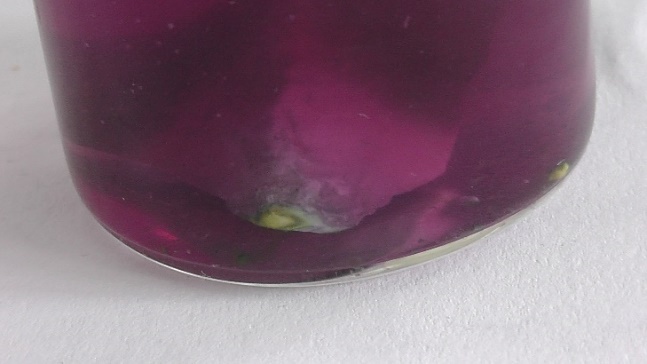 Digitális oktatási módban vagy otthoni (esetleg szorgalmi) feladatként adható feladatlap-változatok az alábbi linken érhetők el, de ennek a fájlnak a végén is megtalálhatók (a tanári változatokkal együtt):https://drive.google.com/drive/folders/1NXeLYDC3wgHrzAAoyhuq1mP6XpZ-O6P7?usp=sharing7. Technikai segédletAnyagok és eszközök a tanulókísérletekhez (csoportonként):csapvíz vagy desztillált vízmészkőmás összetételű kő fenolftaleinoldat3 db (főző)pohár vagy más alkalmas pohár, ill. edényPasteur-pipetta vagy cseppentő a fenolftaleinoldathozcsipeszborszeszégő vagy mécsesgyufa(esetleg filctoll)ElőkészítésMint minden más kísérletet, a jelen feladatlap kísérleteit is ki kell próbálni a tanórai megvalósítás előtt. Ügyelni kell arra is, hogy ha valamely eszközzel vagy anyaggal nem hajthatók végre kielégítően, akkor maradjon idő azok megfelelő eszközökkel vagy anyagokkal való helyettesítésére. Jelenléti oktatásban az osztály (tanulócsoport) minden tagja számára ki kell nyomtatni az előzetes beosztásnak megfelelő típusú feladatlapot (a piros betűs szöveg törlése után), és egy példányban a tanári változatot is. Digitális oktatási módban vagy otthoni (szorgalmi) feladat kiadásakor a megfelelő típusú feladatlapot tartalmazó elektronikusan elérhető (és esetleg a csoport tagjai által közösen is kitölthető) dokumentum linkjét kell elküldeni a tanulóknak vagy más módon kell velük megosztani az online kitöltendő feladatlapot.A poharakat (vagy más, a kísérletek kivitelezésére alkalmas edényeket) kívülről (pl. alkoholos filccel) meg kell jelölni a kísérletek számával (1., 2., 3.).A mészkő bomlása kb. 900-1000 °C-on történik, ezért borszeszégővel, mécsessel viszonylag sokáig (5-6 percig) kell hevíteni a mészkődarabot, hogy ez megtörténjen. A fémcsipesz ekkor már felmelegedhet. Erre fel kell hívni a tanulók figyelmét az esetleges égési sérülések elkerülése érdekében. Ha helyesen, vagyis a végén, távol a lángtól fogják a csipeszt, akkor nem történhet sérülés. Ha nem találunk alkalmas mészkövet, akkor esetleg (megfelelő elméleti előkészítés után) krétadarabbal vagy tojáshéjjal modellezhető.A vöröskáposztalé készítése. A lereszelt vagy apróra vágott vöröskáposztát 10 percig annyi vízben forraljuk, ami éppen ellepi. Leszűrve és kihűtve azonnal használható, de a hűtőben napokig, a fagyasztóban pedig (pl. egy félliteres PET-palackban) hónapokig, sőt évekig is eláll.Ki kell próbálni, hogy milyen térfogatú víz és vöröskáposztalé használata esetén lesz jó erős lila színű a vizes oldat.A szertár ideális felszereltsége esetén a csoportok számára előkészített tálca az alábbi fényképen tekinthető meg.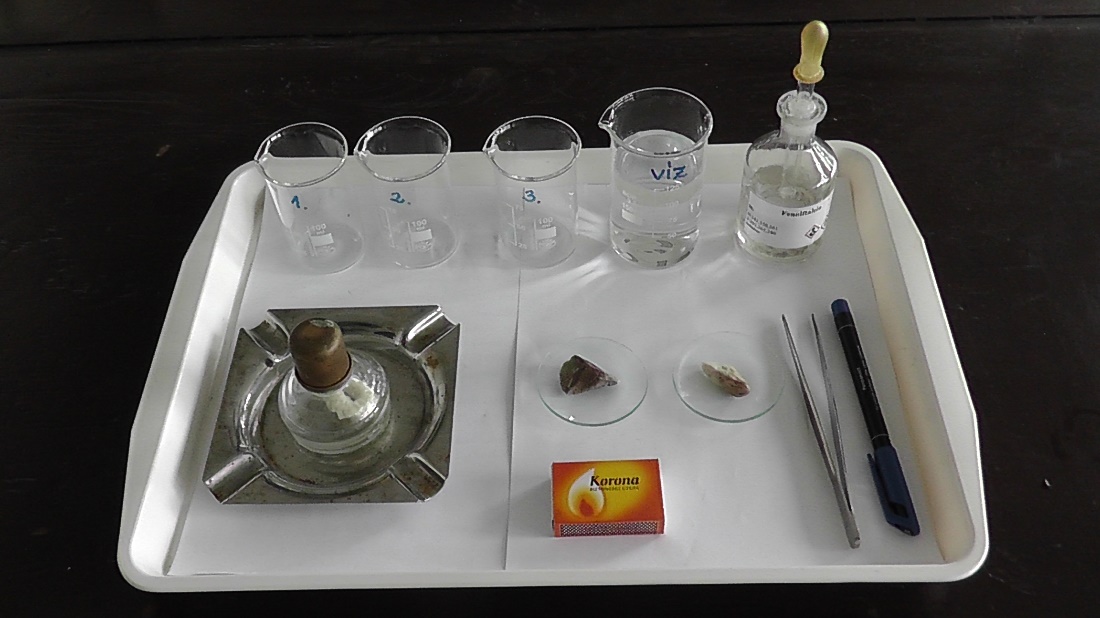 A kísérlet után készült fényképek: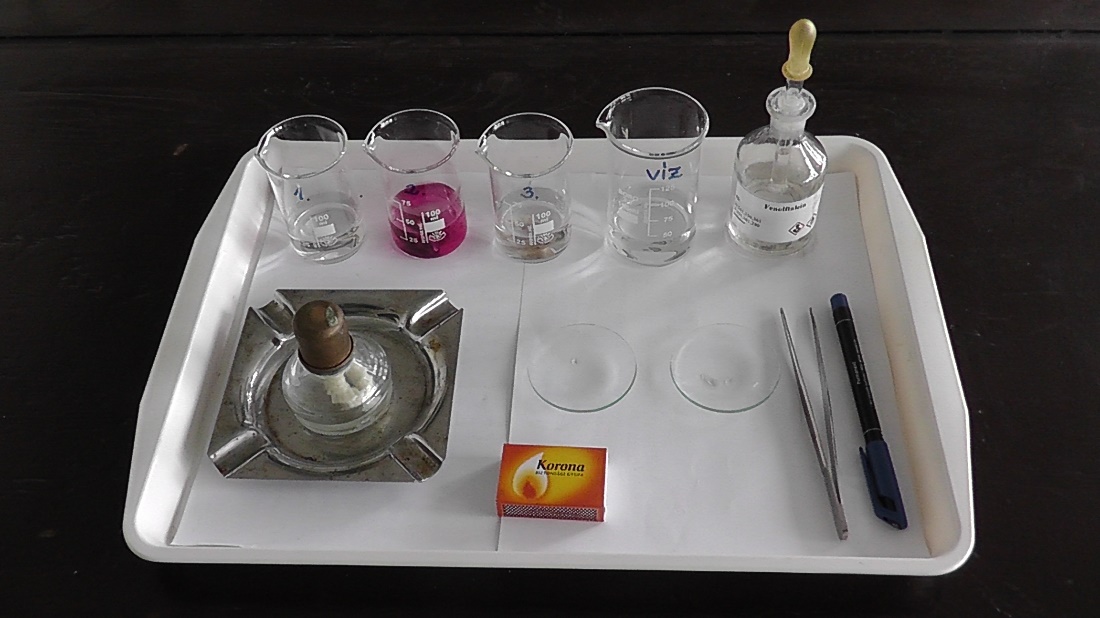 A mészkő a 2. számú, a más anyagú kő a 3. számú főzőpohárban van. (Az 1. pohárban lévő fenolftaleint tartalmazó oldat a kontrollkísérlet.)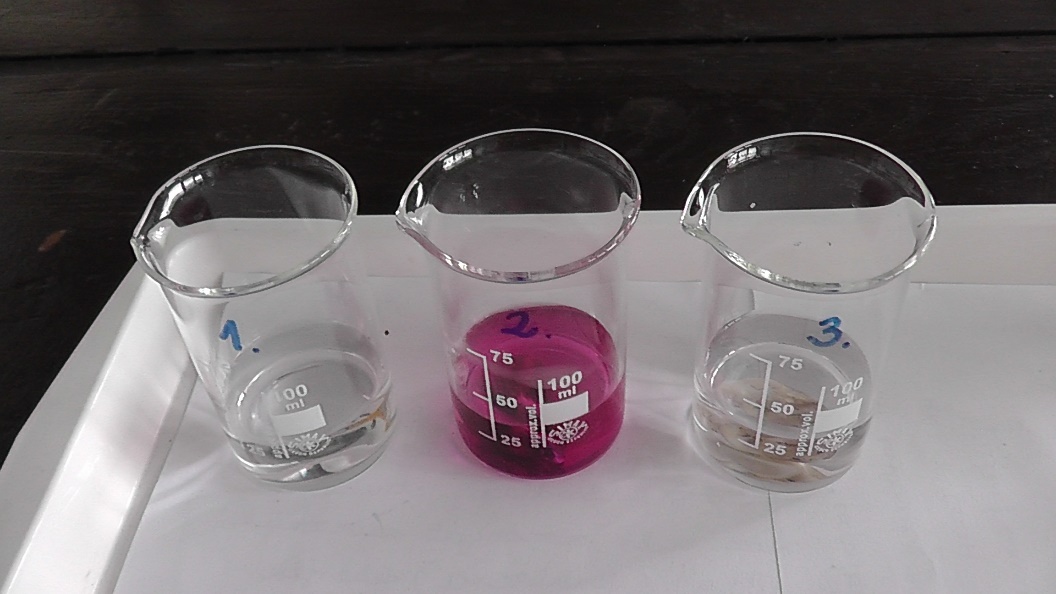 A háztartási eszközökkel és anyagokkal megvalósítandó kísérletekhez előkészített tálca az alábbi fényképen tekinthető meg.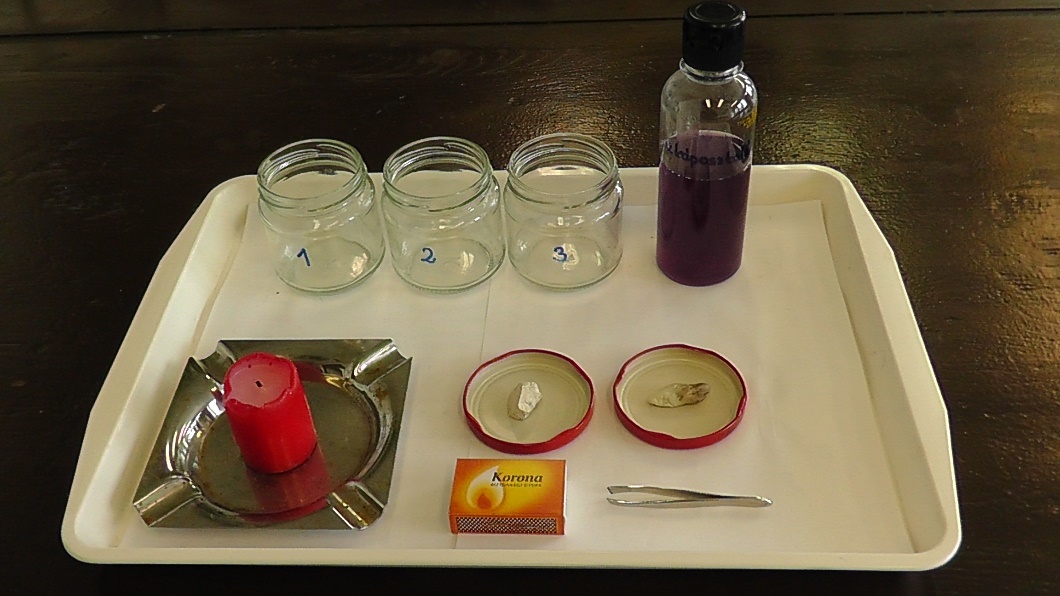 A kísérlet után készült fénykép: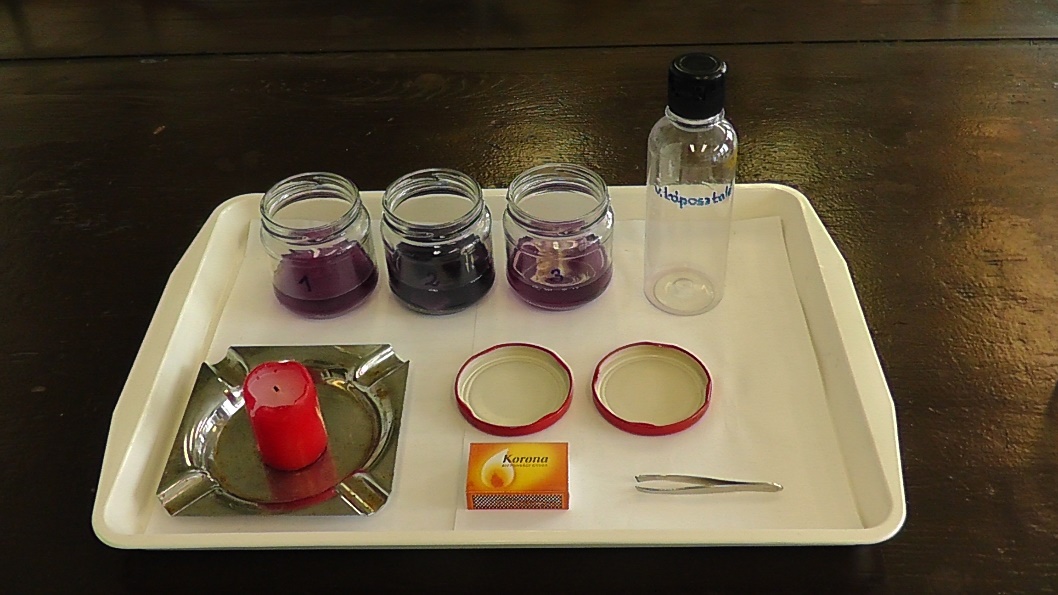 A mészkő a 2. számú, a más anyagú kő a 3. számú befőttesüvegben van. (Az 1. befőttesüvegben lévő, vöröskáposztalevet tartalmazó oldat a kontrollkísérlet.) A lassú reakciónak köszönhetően a vöröskáposztalé lila színe is lassan változik, először kékes lesz, és csak később vált zöldre.BalesetvédelemA felhasznált anyagok veszélytelenek (ilyen kis mennyiségben még a fenolftaleinoldat is).A fémcsipesz a hevítés közben erősen felmelegedhet. Ügyelni kell arra, hogy mindenki helyesen, vagyis a végén, távol a lángtól fogja a csipeszt.A védőfelszerelés használata elvben minden kémiai kísérlet során kötelező, de a melegítéshez nem célszerű gumikesztyűt használni. A jelen kísérlet esetében szükség esetén a védőszemüveg használatától is eltekinthetünk, de előfordulhat, hogy melegítés közben egy darabka lepattan a mészkőből, így közben nem szabad hozzá közel hajolni.HulladékkezelésA keletkező hulladékok veszélytelenek, így az oldatok a (konyhai) mosogatóba is kiönthetők.Arra azonban figyeljünk, hogy a kövek maradékai ne dugaszolják el a lefolyót. Ezért a folyadék leöntése után a szilárd maradékot a szemetesbe kell tenni.A nem reagáló kő (és esetleg a mészkő maradéka is) csapvizes öblítés és szárítás után visszanyerhető a jelen feladatlap kísérleteinek legközelebbi kivitelezéséhez.Égés-e a mészégetés? (jelenléti oktatás, 1. típus: receptszerű, tanulói)Az építőipar számára igen hasznos alapanyag a mészkő. Kültéren és beltéren egyaránt alkalmas falak, burkolatok kialakítására, illetve a belőle előállítható anyagok is jól hasznosíthatók. Először magas hőmérsékleten hevítve égetett meszet /CaO/ állítanak elő belőle, amit vízben oldva oltott meszet /Ca(OH)2/ kapnak. Az oltott mész erősen lúgos kémhatású anyag. Ezek a folyamatok az alábbi kémiai reakcióegyenletek szerint játszódnak le.A mészégetés: CaCO3 = CaO + CO2		és a mészoltás: CaO + H2O → Ca(OH)2Bükkszentkereszten ma is megtalálhatók a hagyományos mészégetés nyomai. A folyamat hőelnyelő, a szükséges hőt és magas hőmérsékletet fa égetésével biztosítják. A kemence, az ún. mészégető boksa kupola alakú, és nagyobb részét a földbe süllyesztik.„Egy-egy kemencét általában 3-4 napig fűtenek. Ahhoz, hogy egy mázsa kiégetett mészkövet nyerjenek, majdnem két mázsa nyers mészkőre és körülbelül 1,3 köbméter fára van szükség. A kemence begyújtása után újabb és újabb fahasábok tűzre vetésével folyamatosan növelik a kemence hőmérsékletét. A mészkő kezdeti vörös izzása után, úgy 900 °C elérése körül megindul a fehér izzás, és ezzel a mészkő kiégése.”Égés-e tehát a mészégetés? A válaszodat indokold is meg!…………………………………………………………………………………………………………………………………………………………………………….Miért hívják vajon a folyamatot mészégetésnek?…………………………………………………………………………………………………………………………………………………………………………….Mi ég a hagyományos mészégetéskor és miért? ………………………………………………………………………………………………….ANYAGOK ÉS ESZKÖZÖK: desztillált víz, mészkő, más anyagú kő, fenolftaleinoldat, 3 (főző)pohár, Pasteur-pipetta, csipesz, borszeszégő, gyufa.A KÍSÉRLETEK LÉPÉSEI:A 3 (főző)pohárba (egyforma mennyiségű) desztillált vizet öntünk.A 3 (főző)pohárba néhány csepp (azonos mennyiségű) fenolftaleinoldatot csepegtetünk.Csipesz segítségével azonos ideig (min. 4 perc) hevítjük a köveket a borszeszégő lángja fölött.A hevítés után a mészkövet a második, a más anyagú követ a harmadik (főző)pohárba dobjuk.Azonos idő eltelte után feljegyezzük a három (főző)pohárban lévő folyadék színét a kődarabok közelében.A kísérletek elvégzése után írjátok le a tapasztalatokat, a magyarázatot és a következtetést!1. TAPASZTALATOK: 1.:…………………………………………………………………………………………………………………………………………………………………………2.:…………………………………………………………………………………………………………………………………………………………………………3.:…………………………………………………………………………………………………………………………………………………………………………2. MAGYARÁZAT:1.: ………………………………………………………………………………………………………………………………………………………………………..2.: ………………………………………………………………………………………………………………………………………………………………………..3.: ………………………………………………………………………………………………………………………………………………………………………..3. KÖVETKEZTETÉS:……………………………………………………………………………………………………………………………………………….4. GONDOLKODJUNK! A mészkő hevítése olyan endoterm folyamat, amely során a mészkő bomlik. Belőle égetett mész és szén-dioxid keletkezik. Az égetett meszet vízben oldva oltott meszet állíthatunk elő. Az így kapott meszet homokkal és vízzel összekeverve habarcsot kapunk, melyet a téglák közé simítva rögzíti azokat, illetve a fal vakolására is jól használható. Mindkét esetben a habarcsban lévő oltott mész köti meg a levegő szén-dioxid-tartalmát, miközben visszaalakul kalcium-karbonáttá, és víz keletkezik.Karikázd be az ábrán azokat a felfelé vagy lefelé mutató nyilakat, amelyek az adott mennyiség változását mutatják!A szaggatott nyíl arra utal, hogy ez a lépés csak elméletileg vezet körfolyamathoz, mivel a vakolat már nem használható mészkőként, hiszen homokot tartalmaz. A bontott anyagok közül ugyan igyekeznek annak minél több részét újra hasznosítani, de a vakolat az összetétele miatt nem tartozik ebbe a kategóriába, ezért az általános építési törmelékbe (sitt) kerül, és szeméttelepen végzi.Miért égettek régen szenet az újonnan vakolt épületekben? ……………………………………………………………………………………………………………………………………………………………………………Vajon miért „könnyezik” a fal a vakolat száradásakor?……………………………………………………………………………………………………………………………………………………………………………Égés-e a mészégetés? (jelenléti oktatás, 1. típus: receptszerű, tanári)Kérjük szépen a tanár kollégákat, legyenek szívesek bátorítani a diákjaikat a kísérletezésre azzal, hogy kiemelik a kísérletek fontosságát a természettudományokban, és megdicsérik őket, ha jól gondolkodnak.Az építőipar számára igen hasznos alapanyag a mészkő. Kültéren és beltéren egyaránt alkalmas falak, burkolatok kialakítására, illetve a belőle előállítható anyagok is jól hasznosíthatók. Először magas hőmérsékleten hevítve égetett meszet /CaO/ állítanak elő belőle, amit vízben oldva oltott meszet /Ca(OH)2/ kapnak. Az oltott mész erősen lúgos kémhatású anyag. Ezek a folyamatok az alábbi kémiai reakcióegyenletek szerint játszódnak le.A mészégetés: CaCO3 = CaO + CO2		és a mészoltás: CaO + H2O → Ca(OH)2Bükkszentkereszten ma is megtalálhatók a hagyományos mészégetés nyomai. A folyamat hőelnyelő, a szükséges hőt és magas hőmérsékletet fa égetésével biztosítják. A kemence, az ún. mészégető boksa kupola alakú, és nagyobb részét a földbe süllyesztik.„Egy-egy kemencét általában 3-4 napig fűtenek. Ahhoz, hogy egy mázsa kiégetett mészkövet nyerjenek, majdnem két mázsa nyers mészkőre és körülbelül 1,3 köbméter fára van szükség. A kemence begyújtása után újabb és újabb fahasábok tűzre vetésével folyamatosan növelik a kemence hőmérsékletét. A mészkő kezdeti vörös izzása után, úgy 900 °C elérése körül megindul a fehér izzás, és ezzel a mészkő kiégése.”Égés-e tehát a mészégetés? A válaszodat indokold is meg! Nem, mert az égés oxigénnel való egyesülés. Itt nem ez történik, hanem a hevítés hatására bomlik a kalcium-karbonát.Miért hívják vajon a folyamatot mészégetésnek? Mert a fa égetésekor keletkező hőt használták hozzá, de az elnevezésekor még nem tudták, hogy az égés lényege az oxigénnel való egyesülés.Mi ég a hagyományos mészégetéskor és miért? A fa, mert ez biztosítja a hőt és a megfelelő hőmérsékletet a hőelnyelő (endoterm) mészégetéshez.ANYAGOK ÉS ESZKÖZÖK: desztillált víz, mészkő, más anyagú kő, fenolftaleinoldat, 3 (főző)pohár, Pasteur-pipetta, csipesz, borszeszégő, gyufa.A KÍSÉRLETEK LÉPÉSEI:A 3 (főző)pohárba (egyforma mennyiségű) desztillált vizet öntünk.A 3 (főző)pohárba néhány csepp (azonos mennyiségű) fenolftaleinoldatot csepegtetünk.Csipesz segítségével azonos ideig (min. 4 perc) melegítjük a köveket a borszeszégő lángja fölött.A hevítés után a mészkövet a második, a más anyagú követ a harmadik (főző)pohárba dobjuk.Azonos idő eltelte után följegyezzük a három (főző)pohárban lévő folyadék színét a kődarabok közelében.A kísérletek elvégzése után írjátok le a tapasztalatokat, a magyarázatot és a következtetést!1. TAPASZTALATOK: 1.: A vizes oldat színe színtelen (esetleg opálos a fenolftalein miatt). 2.: A vizes oldat színe rózsaszín vagy lila. 3.: A vizes oldat színe színtelen (esetleg opálos a fenolftalein miatt).2. MAGYARÁZAT: 1. A desztillált víz semleges kémhatású.2. A hevített mészkő (égetett mész) reagál a vízzel, így az oldat lúgos kémhatású.3. A hevített más anyagú kő nem reagál a vízzel, így az semleges kémhatású marad.3. KÖVETKEZTETÉS: A mészkő hevítésével további hasznos alapanyagot nyerhetünk, míg a más anyagú kőből nem.4. GONDOLKODJUNK! A mészkő hevítése olyan endoterm folyamat, amely során a mészkő bomlik. Belőle égetett mész és szén-dioxid keletkezik. Az égetett meszet vízben oldva oltott meszet állíthatunk elő. Az így kapott meszet homokkal és vízzel összekeverve habarcsot kapunk, melyet a téglák közé simítva rögzíti azokat, illetve a fal vakolására is jól használható. Mindkét esetben a habarcsban lévő mész köti meg a levegő szén-dioxid tartalmát, miközben visszaalakul kalcium-karbonáttá, és víz keletkezik.Karikázd be az ábrán azokat a felfelé vagy lefelé mutató nyilakat, amelyek az adott mennyiség változását mutatják!A szaggatott nyíl arra utal, hogy ez a lépés csak elméletileg vezet körfolyamathoz, mivel a vakolat már nem használható mészkőként, hiszen homokot tartalmaz. A bontott anyagok közül ugyan igyekeznek egyre több elemet újra hasznosítani, de a vakolat nem tartozik ebbe a kategóriába az összetétele miatt, ezért az általános építési törmelékbe (sitt) kerül és szeméttelepen végzi.Miért égettek szenet régen az újonnan vakolt épületekben? A keletkező CO2 a habarcs megkötését segítette elő.Vajon miért „könnyezik” a fal a vakolat száradásakor?Azért, mert a habarcs megkötése során víz keletkezik.Égés-e a mészégetés? (jelenléti oktatás, 2. típus: recept+magyarázat, tanulói)Az építőipar számára igen hasznos alapanyag a mészkő. Kültéren és beltéren egyaránt alkalmas falak, burkolatok kialakítására, illetve a belőle előállítható anyagok is jól hasznosíthatók. Először magas hőmérsékleten hevítve égetett meszet /CaO/ állítanak elő belőle, amit vízben oldva oltott meszet /Ca(OH)2/ kapnak. Az oltott mész erősen lúgos kémhatású anyag. Ezek a folyamatok az alábbi kémiai reakcióegyenletek szerint játszódnak le.A mészégetés: CaCO3 = CaO + CO2		és a mészoltás: CaO + H2O → Ca(OH)2Bükkszentkereszten ma is megtalálhatók a hagyományos mészégetés nyomai. A folyamat hőelnyelő, a szükséges hőt és magas hőmérsékletet fa égetésével biztosítják. A kemence, az ún. mészégető boksa kupola alakú, és nagyobb részét a földbe süllyesztik.„Egy-egy kemencét általában 3-4 napig fűtenek. Ahhoz, hogy egy mázsa kiégetett mészkövet nyerjenek, majdnem két mázsa nyers mészkőre és körülbelül 1,3 köbméter fára van szükség. A kemence begyújtása után újabb és újabb fahasábok tűzre vetésével folyamatosan növelik a kemence hőmérsékletét. A mészkő kezdeti vörös izzása után, úgy 900 °C elérése körül megindul a fehér izzás, és ezzel a mészkő kiégése.”Égés-e tehát a mészégetés? A válaszodat indokold is meg!…………………………………………………………………………………………………………………………………………………………………………….Miért hívják vajon a folyamatot mészégetésnek?…………………………………………………………………………………………………………………………………………………………………………….Mi ég a hagyományos mészégetéskor és miért? ………………………………………………………………………………………………….ANYAGOK ÉS ESZKÖZÖK: desztillált víz, mészkő, más anyagú kő, fenolftaleinoldat, 3 (főző)pohár, Pasteur-pipetta, csipesz, borszeszégő, gyufa.A KÍSÉRLETEK LÉPÉSEI:A 3 (főző)pohárba (egyforma mennyiségű) desztillált vizet öntünk.A 3 (főző)pohárba néhány csepp (azonos mennyiségű) fenolftaleinoldatot csepegtetünk.Csipesz segítségével azonos ideig (min. 4 perc) melegítjük a köveket a borszeszégő lángja fölött.A hevítés után a mészkövet a második, a más anyagú követ a harmadik (főző)pohárba dobjuk.Azonos idő eltelte után följegyezzük a három (főző)pohárban lévő folyadék színét a kődarabok közelében.A kísérletek elvégzése után írjátok le a tapasztalatokat, a magyarázatot és a következtetést!1. TAPASZTALATOK: 1.:…………………………………………………………………………………………………………………………………………………………………………2.:…………………………………………………………………………………………………………………………………………………………………………3.:…………………………………………………………………………………………………………………………………………………………………………2. MAGYARÁZAT:1.: ………………………………………………………………………………………………………………………………………………………………………..2.: ………………………………………………………………………………………………………………………………………………………………………..3.: ………………………………………………………………………………………………………………………………………………………………………..3. KÖVETKEZTETÉS:……………………………………………………………………………………………………………………………………………….A valódi tudományban a bizonyítékokat jól megtervezett kísérletekkel gyűjtik. Azért, hogy áltudományos átverésekkel ne vezethessenek félre benneteket, jó, ha megértitek, hogyan kell helyesen megtervezni egy kísérletet. Ennek érdekében válaszoljatok a következő kérdésekre!4. MI VOLT A FÜGGETLEN VÁLTOZÓ, AMIT NEKTEK KELLETT VÁLTOZTATNI A KÍSÉRLETEK SORÁN? (EGYSZERRE CSAK EGY TÉNYEZŐT SZABAD VÁLTOZTATNI!) ……………………………………………………………………………………………………5. MI VOLT A FÜGGŐ VÁLTOZÓ, AMINEK A VÁLTOZÁSA A FÜGGETLEN VÁLTOZÓTÓL FÜGGÖTT? ……………………………………………………………………………………………………………………………………………………………………………………………………….6. HOGYAN TUDTÁTOK VIZSGÁLNI EZT? ……………………………………………………………………………………………………………….7. A FELTÉTELEZÉS (HIPOTÉZIS): Ha ………………………………………………………………………………….. (a független változó a tervezett módon változik), akkor ……………………………………………………………………………………… (a függő változó ilyen módon fog változni).8. A KÖVETKEZŐK KÖZÜL MELYEK VOLTAK AZ ÁLLANDÓK, AMELYEKNEK AZONOSAKNAK KELLETT LENNIÜK MINDEN KÍSÉRLETBEN? Jelöljétek ✚ jellel! Amely(ek)nek nem kell azonosnak lennie/lenniük, jelöljétek ➖ jellel!⬜ A kövek hevítése során eltelt idő;⬜ A víz térfogata; ⬜ A pohár térfogata;⬜ A fenolftaleinoldat térfogata (cseppjeinek száma);⬜ A kövek mennyisége/tömege.9. GONDOLKODJUNK! A mészkő hevítése olyan endoterm folyamat, amely során a mészkő bomlik. Belőle égetett mész és szén-dioxid keletkezik. Az égetett meszet vízben oldva oltott meszet állíthatunk elő. Az így kapott meszet homokkal és vízzel összekeverve habarcsot kapunk, melyet a téglák közé simítva rögzíti azokat, illetve a fal vakolására is jól használható. Mindkét esetben a habarcsban lévő mész köti meg a levegő szén-dioxid tartalmát, miközben visszaalakul kalcium-karbonáttá, és víz keletkezik.Karikázd be az ábrán azokat a felfelé vagy lefelé mutató nyilakat, amelyek az adott mennyiség változását mutatják!A szaggatott nyíl arra utal, hogy ez a lépés csak elméletileg vezet körfolyamathoz, mivel a vakolat már nem használható mészkőként, hiszen homokot tartalmaz. A bontott anyagok közül ugyan igyekeznek egyre több elemet újra hasznosítani, de a vakolat nem tartozik ebbe a kategóriába az összetétele miatt, ezért az általános építési törmelékbe (sitt) kerül és szeméttelepen végzi.Miért égettek szenet régen az újonnan vakolt épületekben? ……………………………………………………………………………………………………………………………………………………………………………Vajon miért „könnyezik” a fal a vakolat száradásakor?……………………………………………………………………………………………………………………………………………………………………………Égés-e a mészégetés? (jelenléti oktatás, 2. típus: recept+magyarázat, tanári)Kérjük szépen a tanár kollégákat, legyenek szívesek bátorítani a diákjaikat a kísérlettervezéssel kapcsolatos kérdések megválaszolására azzal, hogy kiemelik annak hasznosságát, és megdicsérik őket, ha jól gondolkodnak.Az építőipar számára igen hasznos alapanyag a mészkő. Kültéren és beltéren egyaránt alkalmas falak, burkolatok kialakítására, illetve a belőle előállítható anyagok is jól hasznosíthatók. Először magas hőmérsékleten hevítve égetett meszet /CaO/ állítanak elő belőle, amit vízben oldva oltott meszet /Ca(OH)2/ kapnak. Az oltott mész erősen lúgos kémhatású anyag. Ezek a folyamatok az alábbi kémiai reakcióegyenletek szerint játszódnak le.A mészégetés: CaCO3 = CaO + CO2		és a mészoltás: CaO + H2O → Ca(OH)2Bükkszentkereszten ma is megtalálhatók a hagyományos mészégetés nyomai. A folyamat hőelnyelő, a szükséges hőt és magas hőmérsékletet fa égetésével biztosítják. A kemence, az ún. mészégető boksa kupola alakú, és nagyobb részét a földbe süllyesztik.„Egy-egy kemencét általában 3-4 napig fűtenek. Ahhoz, hogy egy mázsa kiégetett mészkövet nyerjenek, majdnem két mázsa nyers mészkőre és körülbelül 1,3 köbméter fára van szükség. A kemence begyújtása után újabb és újabb fahasábok tűzre vetésével folyamatosan növelik a kemence hőmérsékletét. A mészkő kezdeti vörös izzása után, úgy 900 °C elérése körül megindul a fehér izzás, és ezzel a mészkő kiégése.”Égés-e tehát a mészégetés? A válaszodat indokold is meg! Nem, mert az égés oxigénnel való egyesülés. Itt nem ez történik, hanem a hevítés hatására bomlik a kalcium-karbonát.Miért hívják vajon a folyamatot mészégetésnek? Mert a fa égetésekor keletkező hőt használták hozzá, de az elnevezésekor még nem tudták, hogy az égés lényege az oxigénnel való egyesülés.Mi ég a hagyományos mészégetéskor és miért? A fa, mert ez biztosítja a hőt és a megfelelő hőmérsékletet a hőelnyelő (endoterm) mészégetéshez.ANYAGOK ÉS ESZKÖZÖK: desztillált víz, mészkő, más anyagú kő, fenolftaleinoldat, 3 (főző)pohár, Pasteur-pipetta, csipesz, borszeszégő, gyufa.A KÍSÉRLETEK LÉPÉSEI:A 3 (főző)pohárba (egyforma mennyiségű) desztillált vizet öntünk.A 3 (főző)pohárba néhány csepp (azonos mennyiségű) fenolftaleinoldatot csepegtetünk.Csipesz segítségével azonos ideig (min. 4 perc) melegítjük a köveket a borszeszégő lángja fölött.A hevítés után a mészkövet a második, a más anyagú követ a harmadik (főző)pohárba dobjuk.Azonos idő eltelte után följegyezzük a három (főző)pohárban lévő folyadék színét a kődarabok közelében.A kísérletek elvégzése után írjátok le a tapasztalatokat, a magyarázatot és a következtetést!1. TAPASZTALATOK: 1.: A vizes oldat színe színtelen (esetleg opálos a fenolftalein miatt). 2.: A vizes oldat színe lila. 3.: A vizes oldat színe színtelen (esetleg opálos a fenolftalein miatt). 2. MAGYARÁZAT: 1. A desztillált víz semleges kémhatású.2. A hevített mészkő (égetett mész) reagál a vízzel, így az oldat lúgos kémhatású.3. A hevített más anyagú kő nem reagál a vízzel, így az semleges kémhatású marad.3. KÖVETKEZTETÉS: A mészkő hevítésével további hasznos alapanyagot nyerhetünk, míg a más anyagú kőből nem.A valódi tudományban a bizonyítékokat jól megtervezett kísérletekkel gyűjtik. Azért, hogy áltudományos átverésekkel ne vezethessenek félre benneteket, jó, ha megértitek, hogyan kell helyesen megtervezni egy kísérletet. Ennek érdekében válaszoljatok a következő kérdésekre!4. MI VOLT A FÜGGETLEN VÁLTOZÓ, AMIT NEKTEK KELLETT VÁLTOZTATNI A KÍSÉRLETEK SORÁN? (EGYSZERRE CSAK EGY TÉNYEZŐT SZABAD VÁLTOZTATNI!) A kísérletben használt kő kémiai minősége.5. MI VOLT A FÜGGŐ VÁLTOZÓ, AMINEK A VÁLTOZÁSA A FÜGGETLEN VÁLTOZÓTÓL FÜGGÖTT? A végső oldat lúgos kémhatású-e vagy sem.6. HOGYAN TUDTÁTOK VIZSGÁLNI EZT? A fenolftalein színének lilára változásával.7. A FELTÉTELEZÉS (HIPOTÉZIS): Ha a kísérletben használt minta mészkő volt (a független változó a tervezett módon változik), akkor a kísérlet végén lúgos kémhatást tapasztalunk (a függő változó ilyen módon fog változni).8. A KÖVETKEZŐK KÖZÜL MELYEK VOLTAK AZ ÁLLANDÓK, AMELYEKNEK AZONOSAKNAK KELLETT LENNIÜK MINDEN KÍSÉRLETBEN? Jelöljétek ✚ jellel! Amely(ek)nek nem kell azonosnak lennie/lenniük, jelöljétek ➖ jellel!✚ A kövek hevítése során eltelt idő; ✚ A víz térfogata; ➖ A pohár térfogata; ✚ A fenolftaleinoldat térfogata (cseppjeinek száma); ➖ A kövek mennyisége/tömege.9. GONDOLKODJUNK! A mészkő hevítése olyan endoterm folyamat, amely során a mészkő bomlik. Belőle égetett mész és szén-dioxid keletkezik. Az égetett meszet vízben oldva oltott meszet állíthatunk elő. Az így kapott meszet homokkal és vízzel összekeverve habarcsot kapunk, melyet a téglák közé simítva rögzíti azokat, illetve a fal vakolására is jól használható. Mindkét esetben a habarcsban lévő mész köti meg a levegő szén-dioxid tartalmát, miközben visszaalakul kalcium-karbonáttá, és víz keletkezik.Karikázd be az ábrán azokat a felfelé vagy lefelé mutató nyilakat, amelyek az adott mennyiség változását mutatják!A szaggatott nyíl arra utal, hogy ez a lépés csak elméletileg vezet körfolyamathoz, mivel a vakolat már nem használható mészkőként, hiszen homokot tartalmaz. A bontott anyagok közül ugyan igyekeznek egyre több elemet újra hasznosítani, de a vakolat nem tartozik ebbe a kategóriába az összetétele miatt, ezért az általános építési törmelékbe (sitt) kerül és szeméttelepen végzi.Miért égettek szenet régen az újonnan vakolt épületekben? A keletkező CO2 a habarcs megkötését segítette elő.Vajon miért „könnyezik” a fal a vakolat száradásakor?Azért, mert a habarcs megkötése során víz keletkezik.Égés-e a mészégetés? (jelenléti oktatás, 3. típus: kísérlettervező, tanulói)Az építőipar számára igen hasznos alapanyag a mészkő. Kültéren és beltéren egyaránt alkalmas falak, burkolatok kialakítására, illetve a belőle előállítható anyagok is jól hasznosíthatók. Először magas hőmérsékleten hevítve égetett meszet /CaO/ állítanak elő belőle, amit vízben oldva oltott meszet /Ca(OH)2/ kapnak. Az oltott mész erősen lúgos kémhatású anyag. Ezek a folyamatok az alábbi kémiai reakcióegyenletek szerint játszódnak le.A mészégetés: CaCO3 = CaO + CO2		és a mészoltás: CaO + H2O → Ca(OH)2Bükkszentkereszten ma is megtalálhatók a hagyományos mészégetés nyomai. A folyamat hőelnyelő, a szükséges hőt és magas hőmérsékletet fa égetésével biztosítják. A kemence, az ún. mészégető boksa kupola alakú, és nagyobb részét a földbe süllyesztik.„Egy-egy kemencét általában 3-4 napig fűtenek. Ahhoz, hogy egy mázsa kiégetett mészkövet nyerjenek, majdnem két mázsa nyers mészkőre és körülbelül 1,3 köbméter fára van szükség. A kemence begyújtása után újabb és újabb fahasábok tűzre vetésével folyamatosan növelik a kemence hőmérsékletét. A mészkő kezdeti vörös izzása után, úgy 900 °C elérése körül megindul a fehér izzás, és ezzel a mészkő kiégése.”Égés-e tehát a mészégetés? A válaszodat indokold is meg! ……………………………………………………………………………………………………………………………………………………………………………………………………………………………………………………………….Miért hívják vajon a folyamatot mészégetésnek? ………………………………………………………………………………………………..…………………………………………………………………………………………………………………………………………………………………………….Mi ég a hagyományos mészégetéskor és miért? ………………………………………………………………………………………………….Tervezzetek kísérletet annak eldöntésére, hogy a tálcátokon lévő kövek közül melyik a mészkő!A valódi tudományban a bizonyítékokat jól megtervezett kísérletekkel gyűjtik. Azért, hogy áltudományos átverésekkel ne vezethessenek félre benneteket, jó, ha megértitek, hogyan kell helyesen megtervezni egy kísérletet. Ennek érdekében válaszoljatok a következő kérdésekre!ANYAGOK ÉS ESZKÖZÖK: desztillált víz, mészkő, más anyagú kő, fenolftaleinoldat, 3 (főző)pohár, Pasteur-pipetta, csipesz, borszeszégő, gyufa.1. MI A FÜGGETLEN VÁLTOZÓ, AMIT NEKTEK KELL VÁLTOZTATNI A KÍSÉRLETEK SORÁN? (EGYSZERRE CSAK EGY TÉNYEZŐT SZABAD VÁLTOZTATNI!) ………………………………………………………………………………………………………………….2. MI A FÜGGŐ VÁLTOZÓ, AMINEK A VÁLTOZÁSA A FÜGGETLEN VÁLTOZÓTÓL FÜGG?…………………………………………………………………………………………………………………………………………………………………………….3. HOGYAN TUDJÁTOK VIZSGÁLNI EZT A FÜGGŐ VÁLTOZÓT?…………………………………………………………………………………………………………………………………………………………………………….4. FELTÉTELEZÉS (HIPOTÉZIS): Ha …………………………………………………………………………………….. (a független változó a tervezett módon változik), akkor ……………………………………………………………………………………… (a függő változó ilyen módon fog változni).5. HOGYAN VÁLTOZHAT EZ A FÜGGETLEN VÁLTOZÓ? Tervezzétek meg, mit kell tenni az egyes főzőpoharakba!6. A KÖVETKEZŐK KÖZÜL MELYEK LESZNEK AZ ÁLLANDÓK, AMELYEKNEK AZONOSAKNAK KELL LENNIÜK MINDEN KÍSÉRLETBEN? Jelöljétek ✚ jellel! Amely(ek)nek nem kell azonosnak lennie/lenniük, jelöljétek ➖ jellel!⬜ A kövek hevítése során eltelt idő;⬜ A víz térfogata; ⬜ A pohár térfogata;⬜ A fenolftaleinoldat térfogata (cseppjeinek száma);⬜ A kövek mennyisége/tömege. 7. A KÍSÉRLETEK LÉPÉSEI:……………………………………………………………………………………………………………………………………………………………………….…………………………………………………………………………………………………………………………………………………………………………….…………………………………………………………………………………………………………………………………………………………………………….……A kísérletek elvégzése után írjátok le a tapasztalatokat, a magyarázatot és a következtetést!8. TAPASZTALATOK: 1. kísérlet: ………………………………………………………………………………………………………………………………………………2. kísérlet: ………………………………………………………………………………………………………………………………………………3. kísérlet: ………………………………………………………………………………………………………………………………………………9. MAGYARÁZAT: 1. kísérlet: ………………………………………………………………………………………………………………………………………………2. kísérlet: ………………………………………………………………………………………………………………………………………………3. kísérlet: ………………………………………………………………………………………………………………………………………………10. KÖVETKEZTETÉS: …………………………………………………………………………………………………………………………………………….11. GONDOLKODJUNK! A mészkő hevítése olyan endoterm folyamat, amely során a mészkő bomlik. Belőle égetett mész és szén-dioxid keletkezik. Az égetett meszet vízben oldva oltott meszet állíthatunk elő. Az így kapott meszet homokkal és vízzel összekeverve habarcsot kapunk, melyet a téglák közé simítva rögzíti azokat, illetve a fal vakolására is jól használható. Mindkét esetben a habarcsban lévő mész köti meg a levegő szén-dioxid tartalmát, miközben visszaalakul kalcium-karbonáttá, és víz keletkezik.Karikázd be az ábrán azokat a felfelé vagy lefelé mutató nyilakat, amelyek az adott mennyiség változását mutatják!A szaggatott nyíl arra utal, hogy ez a lépés csak elméletileg vezet körfolyamathoz, mivel a vakolat már nem használható mészkőként, hiszen homokot tartalmaz. A bontott anyagok közül ugyan igyekeznek egyre több elemet újra hasznosítani, de a vakolat nem tartozik ebbe a kategóriába az összetétele miatt, ezért az általános építési törmelékbe (sitt) kerül és szeméttelepen végzi.Miért égettek szenet régen az újonnan vakolt épületekben? ……………………………………………………………………………………………………………………………………………………………………………Vajon miért „könnyezik” a fal a vakolat száradásakor?…………………………………………………………………………………………………………………………………………………………………………….Égés-e a mészégetés? (jelenléti oktatás, 3. típus: kísérlettervező, tanári)Kérjük szépen a tanár kollégákat, legyenek szívesek bátorítani a diákjaikat a kísérlettervezéssel kapcsolatos kérdések megválaszolására azzal, hogy kiemelik annak hasznosságát, és megdicsérik őket, ha jól gondolkodnak.Az építőipar számára igen hasznos alapanyag a mészkő. Kültéren és beltéren egyaránt alkalmas falak, burkolatok kialakítására, illetve a belőle előállítható anyagok is jól hasznosíthatók. Először magas hőmérsékleten hevítve égetett meszet /CaO/ állítanak elő belőle, amit vízben oldva oltott meszet /Ca(OH)2/ kapnak. Az oltott mész erősen lúgos kémhatású anyag. Ezek a folyamatok az alábbi kémiai r reakcióegyenletek szerint játszódnak le.A mészégetés: CaCO3 = CaO + CO2		és a mészoltás: CaO + H2O → Ca(OH)2Bükkszentkereszten ma is megtalálhatók a hagyományos mészégetés nyomai. A folyamat hőelnyelő, a szükséges hőt és magas hőmérsékletet fa égetésével biztosítják. A kemence, az ún. mészégető boksa kupola alakú, és nagyobb részét a földbe süllyesztik.„Egy-egy kemencét általában 3-4 napig fűtenek. Ahhoz, hogy egy mázsa kiégetett mészkövet nyerjenek, majdnem két mázsa nyers mészkőre és körülbelül 1,3 köbméter fára van szükség. A kemence begyújtása után újabb és újabb fahasábok tűzre vetésével folyamatosan növelik a kemence hőmérsékletét. A mészkő kezdeti vörös izzása után, úgy 900 °C elérése körül megindul a fehér izzás, és ezzel a mészkő kiégése.”Égés-e tehát a mészégetés? A válaszodat indokold is meg! Nem, mert az égés oxigénnel való egyesülés. Itt nem ez történik, hanem a hevítés hatására bomlik a kalcium-karbonát.Miért hívják vajon a folyamatot mészégetésnek? Mert a fa égetésekor keletkező hőt használták hozzá, de az elnevezésekor még nem tudták, hogy az égés lényege az oxigénnel való egyesülés.Mi ég a hagyományos mészégetéskor és miért? A fa, mert ez biztosítja a hőt és a megfelelő hőmérsékletet a hőelnyelő (endoterm) mészégetéshez.Tervezzetek kísérletet annak eldöntésére, hogy a tálcátokon lévő kövek közül melyik a mészkő!A valódi tudományban a bizonyítékokat jól megtervezett kísérletekkel gyűjtik. Azért, hogy áltudományos átverésekkel ne vezethessenek félre benneteket, jó, ha megértitek, hogyan kell helyesen megtervezni egy kísérletet. Ennek érdekében válaszoljatok a következő kérdésekre!ANYAGOK ÉS ESZKÖZÖK: desztillált víz, mészkő, más anyagú kő, fenolftaleinoldat, 3 (főző)pohár, Pasteur-pipetta, csipesz, borszeszégő, gyufa.1. MI A FÜGGETLEN VÁLTOZÓ, AMIT NEKTEK KELL VÁLTOZTATNI A KÍSÉRLETEK SORÁN? (EGYSZERRE CSAK EGY TÉNYEZŐT SZABAD VÁLTOZTATNI!) A kísérletben használt kő kémiai minősége.2. MI A FÜGGŐ VÁLTOZÓ, AMINEK A VÁLTOZÁSA A FÜGGETLEN VÁLTOZÓTÓL FÜGG? A végső oldat lúgos kémhatású-e vagy sem.3. HOGYAN TUDJÁTOK VIZSGÁLNI EZT? A fenolftalein színének lilára változásával.4. FELTÉTELEZÉS (HIPOTÉZIS): Ha a kísérletben használt kő mészkő volt (a független változó a tervezett módon változik), akkor a kísérlet végén lúgos kémhatást tapasztalunk (a függő változó ilyen módon fog változni).5. HOGYAN VÁLTOZHAT EZ A FÜGGETLEN VÁLTOZÓ? 6. A KÖVETKEZŐK KÖZÜL MELYEK LESZNEK AZ ÁLLANDÓK, AMELYEKNEK AZONOSAKNAK KELL LENNIÜK MINDEN KÍSÉRLETBEN? Jelöljétek ✚ jellel! Amely(ek)nek nem kell azonosnak lennie/lenniük, jelöljétek ➖ jellel!✚ A kövek hevítése során eltelt idő; ✚ A víz térfogata; ➖ A pohár térfogata; ✚ A fenolftaleinoldat térfogata (cseppjeinek száma); ➖ A kövek mennyisége/tömege. 7. A KÍSÉRLETEK LÉPÉSEI:A 3 (főző)pohárba (egyforma mennyiségű) desztillált vizet öntünk.A 3 (főző)pohárba néhány csepp (azonos mennyiségű) fenolftaleinoldatot csepegtetünk.Csipesz segítségével azonos ideig melegítjük a köveket a borszeszégő lángja fölött.A hevítés után az egyik követ a második, a másik követ a harmadik (főző)pohárba dobjuk.Azonos idő eltelte után följegyezzük a három (főző)pohárban lévő folyadék színét a kődarabok közelében.A kísérletek elvégzése után írjátok le a tapasztalatokat, a magyarázatot és a következtetést!8. TAPASZTALATOK: 1.: A vizes oldat színe színtelen (esetleg opálos a fenolftalein miatt). 2.: A vizes oldat színe lila. 3.: A vizes oldat színe színtelen (esetleg opálos a fenolftalein miatt).9. MAGYARÁZAT: 1. A desztillált víz semleges kémhatású.2. A hevített mészkő (égetett mész) reagál a vízzel, így az oldat lúgos kémhatású.3. A hevített más anyagú kő nem reagál a vízzel, így az semleges kémhatású marad.10. KÖVETKEZTETÉS: A mészkő hevítésével további hasznos alapanyagot nyerhetünk, míg a más anyagú kőből nem.11. GONDOLKODJUNK! A mészkő hevítése olyan endoterm folyamat, amely során a mészkő bomlik. Belőle égetett mész és szén-dioxid keletkezik. Az égetett meszet vízben oldva oltott meszet állíthatunk elő. Az így kapott meszet homokkal és vízzel összekeverve habarcsot kapunk, melyet a téglák közé simítva rögzíti azokat, illetve a fal vakolására is jól használható. Mindkét esetben a habarcsban lévő mész köti meg a levegő szén-dioxid tartalmát, miközben visszaalakul kalcium-karbonáttá, és víz keletkezik.Karikázd be az ábrán azokat a felfelé vagy lefelé mutató nyilakat, amelyek az adott mennyiség változását mutatják!A szaggatott nyíl arra utal, hogy ez a lépés csak elméletileg vezet körfolyamathoz, mivel a vakolat már nem használható mészkőként, hiszen homokot tartalmaz. A bontott anyagok közül ugyan igyekeznek egyre több elemet újra hasznosítani, de a vakolat nem tartozik ebbe a kategóriába az összetétele miatt, ezért az általános építési törmelékbe (sitt) kerül és szeméttelepen végzi.Miért égettek szenet régen az újonnan vakolt épületekben? A keletkező CO2 a habarcs megkötését segítette elő.Vajon miért „könnyezik” a fal a vakolat száradásakor?Azért, mert a habarcs megkötése során víz keletkezik.Égés-e a mészégetés?(9. feladatlap, 1. típus: otthoni, receptszerű, tanulói)Az építőipar számára igen hasznos alapanyag a mészkő. Kültéren és beltéren egyaránt alkalmas falak, burkolatok kialakítására, illetve a belőle előállítható anyagok is jól hasznosíthatók. Először magas hőmérsékleten hevítve égetett meszet /CaO/ állítanak elő belőle, amit vízben oldva oltott meszet /Ca(OH)2/ kapnak. Az oltott mész erősen lúgos kémhatású anyag. Ezek a folyamatok az alábbi kémiai reakcióegyenletek szerint játszódnak le.A mészégetés: CaCO3 = CaO + CO2		és a mészoltás: CaO + H2O → Ca(OH)2Bükkszentkereszten ma is megtalálhatók a hagyományos mészégetés nyomai. A folyamat hőelnyelő, a szükséges hőt és magas hőmérsékletet fa égetésével biztosítják. A kemence, az ún. mészégető boksa kupola alakú, és nagyobb részét a földbe süllyesztik.„Egy-egy kemencét általában 3-4 napig fűtenek. Ahhoz, hogy egy mázsa kiégetett mészkövet nyerjenek, majdnem két mázsa nyers mészkőre és körülbelül 1,3 köbméter fára van szükség. A kemence begyújtása után újabb és újabb fahasábok tűzre vetésével folyamatosan növelik a kemence hőmérsékletét. A mészkő kezdeti vörös izzása után, úgy 900 °C elérése körül megindul a fehér izzás, és ezzel a mészkő kiégése.”Égés-e tehát a mészégetés? A válaszodat indokold is meg!…………………………………………………………………………………………………………………………………………………………………………….Miért hívják vajon a folyamatot mészégetésnek?…………………………………………………………………………………………………………………………………………………………………………Mi ég a hagyományos mészégetéskor és miért? ………………………………………………………………………………………………….ANYAGOK ÉS ESZKÖZÖK: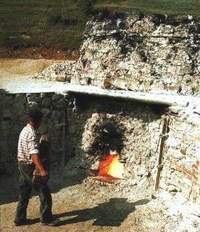 vöröskáposztalé (kevés, kb. 10-20 dkg apróra vágott vöröskáposztára annyi vizet kell önteni, hogy ellepje, majd 10 percig forralni, és lehűtés után használható)mészkőmás anyagú kő3 befőttesüvegcsipeszmécses vagy gyertyagyufaA kísérletekhez előkészített eszközökről és anyagokról készített fénykép: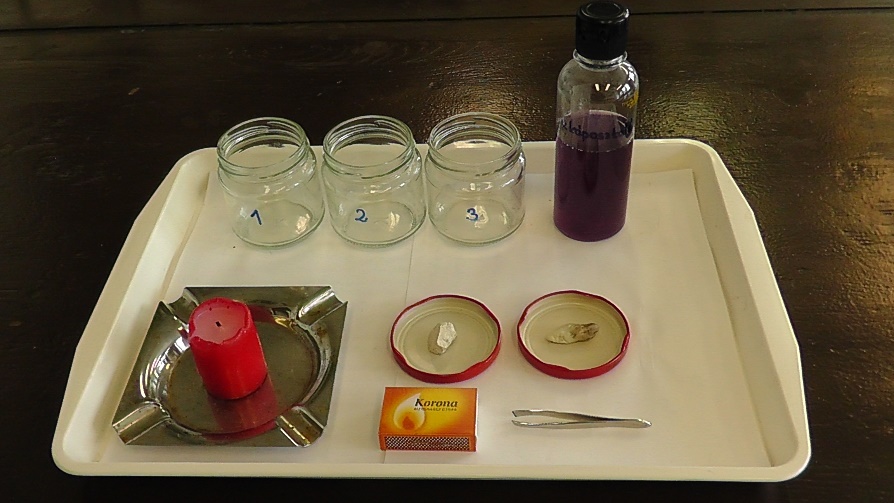 A KÍSÉRLETEK LÉPÉSEI:A 3 befőttesüvegbe (egyforma mennyiségű) vöröskáposztalevet öntünk.Csipesz segítségével azonos ideig (min. 5 perc) melegítjük a köveket a mécses vagy gyertya lángja fölött.A hevítés után a mészkövet a második, a más anyagú követ a harmadik pohárba dobjuk.Azonos idő eltelte után feljegyezzük a három befőttesüvegben lévő folyadék színét a kődarabok közelében.A kísérletek elvégzése után írjátok le a tapasztalatokat, a magyarázatot és a következtetést!1. TAPASZTALATOK: 1.:…………………………………………………………………………………………………………………………………………………………………………2.:…………………………………………………………………………………………………………………………………………………………………………3.:…………………………………………………………………………………………………………………………………………………………………………2. MAGYARÁZAT:1.: ………………………………………………………………………………………………………………………………………………………………………..2.: ………………………………………………………………………………………………………………………………………………………………………..3.: ………………………………………………………………………………………………………………………………………………………………………..3. KÖVETKEZTETÉS:……………………………………………………………………………………………………………………………………………….4. GONDOLKODJUNK! A mészkő hevítése olyan endoterm folyamat, amely során a mészkő bomlik. Belőle égetett mész és szén-dioxid keletkezik. Az égetett meszet vízben oldva oltott meszet állíthatunk elő. Az így kapott meszet homokkal és vízzel összekeverve habarcsot kapunk, melyet a téglák közé simítva rögzíti azokat, illetve a fal vakolására is jól használható. Mindkét esetben a habarcsban lévő mész köti meg a levegő szén-dioxid tartalmát, miközben visszaalakul kalcium-karbonáttá, és víz keletkezik.Karikázd be az ábrán azokat a felfelé vagy lefelé mutató nyilakat, amelyek az adott mennyiség változását mutatják!A szaggatott nyíl arra utal, hogy ez a lépés csak elméletileg vezet körfolyamathoz, mivel a vakolat már nem használható mészkőként, hiszen homokot tartalmaz. A bontott anyagok közül ugyan igyekeznek egyre több elemet újra hasznosítani, de a vakolat nem tartozik ebbe a kategóriába az összetétele miatt, ezért az általános építési törmelékbe (sitt) kerül és szeméttelepen végzi.Miért égettek szenet régen az újonnan vakolt épületekben? ……………………………………………………………………………………………………………………………………………………………………………Vajon miért „könnyezik” a fal a vakolat száradásakor?……………………………………………………………………………………………………………………………………………………………………………Égés-e a mészégetés?(9. feladatlap, 1. típus: otthoni, receptszerű, tanári)Kérjük szépen a tanár kollégákat, legyenek szívesek bátorítani a diákjaikat a kísérletezésre azzal, hogy kiemelik a kísérletek fontosságát a természettudományokban, és megdicsérik őket, ha jól gondolkodnak.Az építőipar számára igen hasznos alapanyag a mészkő. Kültéren és beltéren egyaránt alkalmas falak, burkolatok kialakítására, illetve a belőle előállítható anyagok is jól hasznosíthatók. Először magas hőmérsékleten hevítve égetett meszet /CaO/ állítanak elő belőle, amit vízben oldva oltott meszet /Ca(OH)2/ kapnak. Az oltott mész erősen lúgos kémhatású anyag. Ezek a folyamatok az alábbi kémiai reakcióegyenletek szerint játszódnak le.A mészégetés: CaCO3 = CaO + CO2		és a mészoltás: CaO + H2O → Ca(OH)2Bükkszentkereszten ma is megtalálhatók a hagyományos mészégetés nyomai. A folyamat hőelnyelő, a szükséges hőt és magas hőmérsékletet fa égetésével biztosítják. A kemence, az ún. mészégető boksa kupola alakú, és nagyobb részét a földbe süllyesztik.„Egy-egy kemencét általában 3-4 napig fűtenek. Ahhoz, hogy egy mázsa kiégetett mészkövet nyerjenek, majdnem két mázsa nyers mészkőre és körülbelül 1,3 köbméter fára van szükség. A kemence begyújtása után újabb és újabb fahasábok tűzre vetésével folyamatosan növelik a kemence hőmérsékletét. A mészkő kezdeti vörös izzása után, úgy 900 °C elérése körül megindul a fehér izzás, és ezzel a mészkő kiégése.”Égés-e tehát a mészégetés? A válaszodat indokold is meg! Nem, mert az égés oxigénnel való egyesülés. Itt nem ez történik, hanem a hevítés hatására bomlik a kalcium-karbonát.Miért hívják vajon a folyamatot mészégetésnek? Mert a fa égetésekor keletkező hőt használták hozzá, de az elnevezésekor még nem tudták, hogy az égés lényege az oxigénnel való egyesülés.Mi ég a hagyományos mészégetéskor és miért? A fa, mert ez biztosítja a hőt és a megfelelő hőmérsékletet a hőelnyelő (endoterm) mészégetéshez.ANYAGOK ÉS ESZKÖZÖK:3 dl vöröskáposztalé (kevés, kb. 10-20 dkg apróra vágott vöröskáposztára annyi vizet kell önteni, hogy ellepje, majd 10 percig forralni, és lehűtés után használható)mészkőmás anyagú kő3 befőttesüvegcsipeszmécses vagy gyertyagyufaA kísérletekhez előkészített eszközökről és anyagokról készített fénykép:A KÍSÉRLETEK LÉPÉSEI:A 3 befőttesüvegbe (egyforma mennyiségű) vöröskáposztalevet öntünk.Csipesz segítségével azonos ideig (min. 5 perc) melegítjük a köveket a mécses vagy gyertya lángja fölött.A hevítés után a mészkövet a második, a más anyagú követ a harmadik pohárba dobjuk.Azonos idő eltelte után feljegyezzük a három befőttesüvegben lévő folyadék színét a kődarabok közelében.A kísérletek elvégzése után írjátok le a tapasztalatokat, a magyarázatot és a következtetést!1. TAPASZTALATOK ÉS FÉNYKÉPEK:A vöröskáposztalé és a kövek előkészítése otthoni megvalósítás esetén.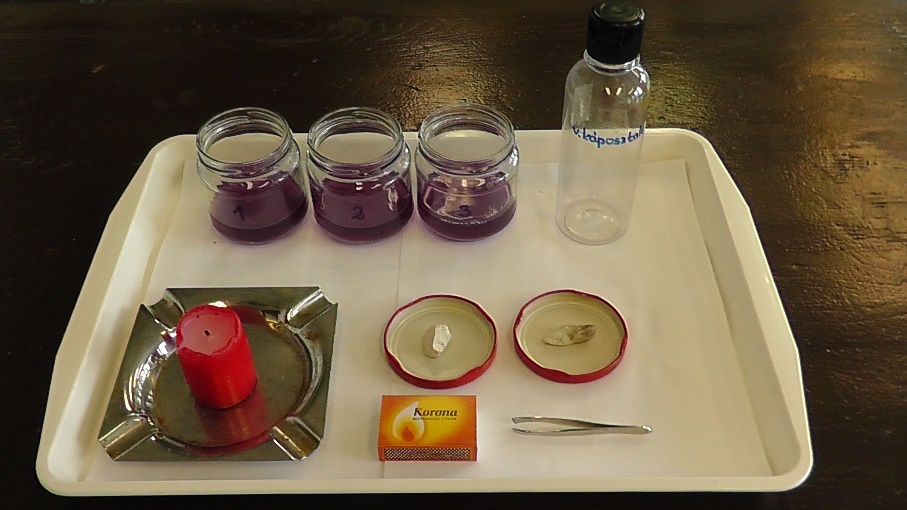 A kísérlet után a mészkő a második, a más anyagú kő a harmadik befőttesüvegben található. (Az 1. befőttesüvegben lévő, vöröskáposztalevet tartalmazó oldat a kontrollkísérlet.)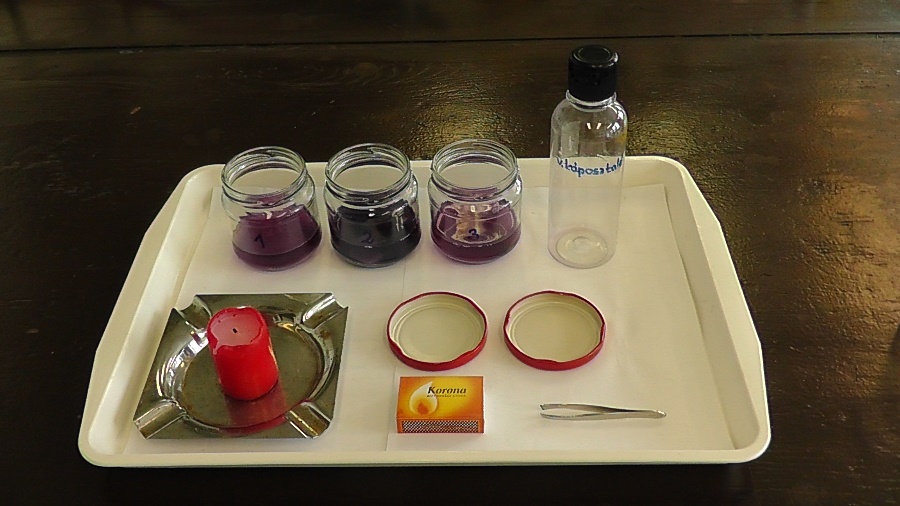 1.: A vöröskáposztalé színe lila.2.: A vöröskáposztalé színe kék (később zöld is lehet).3.: A vöröskáposztalé színe lila.2. MAGYARÁZAT: 1. A vöröskáposztalé színe semleges kémhatás esetén lila.2. A hevített mészkő (égetett mész) reagál a vízzel, így az oldat lúgos kémhatású. A lassú reakciónak köszönhetően a káposztalé lila színe is lassan változik, először kékes lesz és csak később vált zöldre.3. A hevített más anyagú kő nem reagál a vízzel, így az semleges kémhatású marad.3. KÖVETKEZTETÉS: A mészkő hevítésével további hasznos alapanyagot nyerhetünk, míg a más anyagú kőből nem.4. GONDOLKODJUNK! A mészkő hevítése olyan endoterm folyamat, amely során a mészkő bomlik. Belőle égetett mész és szén-dioxid keletkezik. Az égetett meszet vízben oldva oltott meszet állíthatunk elő. Az így kapott meszet homokkal és vízzel összekeverve habarcsot kapunk, melyet a téglák közé simítva rögzíti azokat, illetve a fal vakolására is jól használható. Mindkét esetben a habarcsban lévő mész köti meg a levegő szén-dioxid tartalmát, miközben visszaalakul kalcium-karbonáttá, és víz keletkezik.Karikázd be az ábrán azokat a felfelé vagy lefelé mutató nyilakat, amelyek az adott mennyiség változását mutatják!A szaggatott nyíl arra utal, hogy ez a lépés csak elméletileg vezet körfolyamathoz, mivel a vakolat már nem használható mészkőként, hiszen homokot tartalmaz. A bontott anyagok közül ugyan igyekeznek egyre több elemet újra hasznosítani, de a vakolat nem tartozik ebbe a kategóriába az összetétele miatt, ezért az általános építési törmelékbe (sitt) kerül és szeméttelepen végzi.Miért égettek szenet régen az újonnan vakolt épületekben? A keletkező CO2 a habarcs megkötését segítette elő.Vajon miért „könnyezik” a fal a vakolat száradásakor?Azért, mert a habarcs megkötése során víz keletkezik.Égés-e a mészégetés?(9. feladatlap, 2. típus: otthoni, recept+magyarázat, tanulói)Az építőipar számára igen hasznos alapanyag a mészkő. Kültéren és beltéren egyaránt alkalmas falak, burkolatok kialakítására, illetve a belőle előállítható anyagok is jól hasznosíthatók. Először magas hőmérsékleten hevítve égetett meszet /CaO/ állítanak elő belőle, amit vízben oldva oltott meszet /Ca(OH)2/ kapnak. Az oltott mész erősen lúgos kémhatású anyag. Ezek a folyamatok az alábbi kémiai reakcióegyenletek szerint játszódnak le.A mészégetés: CaCO3 = CaO + CO2		és a mészoltás: CaO + H2O → Ca(OH)2Bükkszentkereszten ma is megtalálhatók a hagyományos mészégetés nyomai. A folyamat hőelnyelő, a szükséges hőt és magas hőmérsékletet fa égetésével biztosítják. A kemence, az ún. mészégető boksa kupola alakú, és nagyobb részét a földbe süllyesztik.„Egy-egy kemencét általában 3-4 napig fűtenek. Ahhoz, hogy egy mázsa kiégetett mészkövet nyerjenek, majdnem két mázsa nyers mészkőre és körülbelül 1,3 köbméter fára van szükség. A kemence begyújtása után újabb és újabb fahasábok tűzre vetésével folyamatosan növelik a kemence hőmérsékletét. A mészkő kezdeti vörös izzása után, úgy 900 °C elérése körül megindul a fehér izzás, és ezzel a mészkő kiégése.”Égés-e tehát a mészégetés? A válaszodat indokold is meg!…………………………………………………………………………………………………………………………………………………………………………….Miért hívják vajon a folyamatot mészégetésnek?…………………………………………………………………………………………………………………………………………………………………………….Mi ég a hagyományos mészégetéskor és miért? ………………………………………………………………………………………………….ANYAGOK ÉS ESZKÖZÖK:3 dl vöröskáposztalé (kevés, kb. 10-20 dkg apróra vágott vöröskáposztára annyi vizet kell önteni, hogy ellepje, majd 10 percig forralni, és lehűtés után használható)mészkőmás anyagú kő3 befőttesüvegcsipeszmécses vagy gyertyagyufaA kísérletekhez előkészített eszközökről és anyagokról készített fénykép:A KÍSÉRLETEK LÉPÉSEI:A 3 befőttesüvegbe (egyforma mennyiségű) vöröskáposztalevet öntünk.Csipesz segítségével azonos ideig (min. 5 perc) melegítjük a köveket a mécses vagy gyertya lángja fölött.A hevítés után a mészkövet a második, a más anyagú követ a harmadik pohárba dobjuk.Azonos idő eltelte után feljegyezzük a három befőttesüvegben lévő folyadék színét a kődarabok közelében.A kísérletek elvégzése után írjátok le a tapasztalatokat, a magyarázatot és a következtetést!1. TAPASZTALATOK: 1.:…………………………………………………………………………………………………………………………………………………………………………2.:…………………………………………………………………………………………………………………………………………………………………………3.:…………………………………………………………………………………………………………………………………………………………………………2. MAGYARÁZAT:1.: ………………………………………………………………………………………………………………………………………………………………………..2.: ………………………………………………………………………………………………………………………………………………………………………..3.: ………………………………………………………………………………………………………………………………………………………………………..3. KÖVETKEZTETÉS: …………………………………………………………………………………………………………………………………………….A valódi tudományban a bizonyítékokat jól megtervezett kísérletekkel gyűjtik. Azért, hogy áltudományos átverésekkel ne vezethessenek félre benneteket, jó, ha megértitek, hogyan kell helyesen megtervezni egy kísérletet. Ennek érdekében válaszoljatok a következő kérdésekre!4. MI VOLT A FÜGGETLEN VÁLTOZÓ, AMELYET NEKTEK KELLETT VÁLTOZTATNI A KÍSÉRLETEK SORÁN? (EGYSZERRE CSAK EGY TÉNYEZŐT SZABAD VÁLTOZTATNI!) ………………………………………………………………………………5. MI VOLT A FÜGGŐ VÁLTOZÓ, AMELYNEK A VÁLTOZÁSA A FÜGGETLEN VÁLTOZÓTÓL FÜGGÖTT? …………………………………………………………………………………………………………………………………………………………………………………………………….6. HOGYAN TUDTÁTOK VIZSGÁLNI EZT? ……………………………………………………………………………………………………………….7. A FELTÉTELEZÉS (HIPOTÉZIS): Ha ………………………………………………………………………………….. (a független változó a tervezett módon változik), akkor ……………………………………………………………………………………… (a függő változó ilyen módon fog változni).8. A KÖVETKEZŐK KÖZÜL MELYEK VOLTAK AZ ÁLLANDÓK, AMELYEKNEK AZONOSAKNAK KELLETT LENNIÜK MINDEN KÍSÉRLETBEN? Jelöljétek ✚ jellel! Amely(ek)nek nem kell azonosnak lennie/lenniük, jelöljétek ➖ jellel!⬜ A kövek hevítése során eltelt idő;⬜ A víz térfogata; ⬜ A pohár térfogata;⬜ A vöröskáposztalé térfogata;⬜ A kövek mennyisége/tömege. 9. GONDOLKODJUNK! A mészkő hevítése olyan endoterm folyamat, amely során a mészkő bomlik. Belőle égetett mész és szén-dioxid keletkezik. Az égetett meszet vízben oldva oltott meszet állíthatunk elő. Az így kapott meszet homokkal és vízzel összekeverve habarcsot kapunk, melyet a téglák közé simítva rögzíti azokat, illetve a fal vakolására is jól használható. Mindkét esetben a habarcsban lévő mész köti meg a levegő szén-dioxid tartalmát, miközben visszaalakul kalcium-karbonáttá, és víz keletkezik.Karikázd be az ábrán azokat a felfelé vagy lefelé mutató nyilakat, amelyek az adott mennyiség változását mutatják!A szaggatott nyíl arra utal, hogy ez a lépés csak elméletileg vezet körfolyamathoz, mivel a vakolat már nem használható mészkőként, hiszen homokot tartalmaz. A bontott anyagok közül ugyan igyekeznek egyre több elemet újra hasznosítani, de a vakolat nem tartozik ebbe a kategóriába az összetétele miatt, ezért az általános építési törmelékbe (sitt) kerül és szeméttelepen végzi.Miért égettek szenet régen az újonnan vakolt épületekben? ……………………………………………………………………………………………………………………………………………………………………………Vajon miért „könnyezik” a fal a vakolat száradásakor?……………………………………………………………………………………………………………………………………………………………………………Égés-e a mészégetés?(9. feladatlap, 2. típus: otthoni, recept+magyarázat, tanári)Kérjük szépen a tanár kollégákat, legyenek szívesek bátorítani a diákjaikat a kísérlettervezéssel kapcsolatos kérdések megválaszolására azzal, hogy kiemelik annak hasznosságát, és megdicsérik őket, ha jól gondolkodnak.Az építőipar számára igen hasznos alapanyag a mészkő. Kültéren és beltéren egyaránt alkalmas falak, burkolatok kialakítására, illetve a belőle előállítható anyagok is jól hasznosíthatók. Először magas hőmérsékleten hevítve égetett meszet /CaO/ állítanak elő belőle, amit vízben oldva oltott meszet /Ca(OH)2/ kapnak. Az oltott mész erősen lúgos kémhatású anyag. Ezek a folyamatok az alábbi kémiai reakcióegyenletek szerint játszódnak le.A mészégetés: CaCO3 = CaO + CO2		és a mészoltás: CaO + H2O → Ca(OH)2Bükkszentkereszten ma is megtalálhatók a hagyományos mészégetés nyomai. A folyamat hőelnyelő, a szükséges hőt és magas hőmérsékletet fa égetésével biztosítják. A kemence, az ún. mészégető boksa kupola alakú, és nagyobb részét a földbe süllyesztik.„Egy-egy kemencét általában 3-4 napig fűtenek. Ahhoz, hogy egy mázsa kiégetett mészkövet nyerjenek, majdnem két mázsa nyers mészkőre és körülbelül 1,3 köbméter fára van szükség. A kemence begyújtása után újabb és újabb fahasábok tűzre vetésével folyamatosan növelik a kemence hőmérsékletét. A mészkő kezdeti vörös izzása után, úgy 900 °C elérése körül megindul a fehér izzás, és ezzel a mészkő kiégése.”Égés-e tehát a mészégetés? A válaszodat indokold is meg! Nem, mert az égés oxigénnel való egyesülés. Itt nem ez történik, hanem a hevítés hatására bomlik a kalcium-karbonát.Miért hívják vajon a folyamatot mészégetésnek? Mert a fa égetésekor keletkező hőt használták hozzá, de az elnevezésekor még nem tudták, hogy az égés lényege az oxigénnel való egyesülés.Mi ég a hagyományos mészégetéskor és miért? A fa, mert ez biztosítja a hőt és a megfelelő hőmérsékletet a hőelnyelő (endoterm) mészégetéshez.ANYAGOK ÉS ESZKÖZÖK:3 dl vöröskáposztalé (kevés, kb. 10-20 dkg apróra vágott vöröskáposztára annyi vizet kell önteni, hogy ellepje, majd 10 percig forralni, és lehűtés után használható)mészkőmás anyagú kő3 befőttesüvegcsipeszmécses vagy gyertyagyufaA kísérletekhez előkészített eszközökről és anyagokról készített fénykép:A KÍSÉRLETEK LÉPÉSEI:A 3 befőttesüvegbe (egyforma mennyiségű) vöröskáposztalevet öntünk.Csipesz segítségével azonos ideig (min. 5 perc) melegítjük a köveket a mécses vagy gyertya lángja fölött.A hevítés után a mészkövet a második, a más anyagú követ a harmadik pohárba dobjuk.Azonos idő eltelte után feljegyezzük a három befőttesüvegben lévő folyadék színét a kődarabok közelében.A kísérletek elvégzése után írjátok le a tapasztalatokat, a magyarázatot és a következtetést!1. TAPASZTALATOK ÉS FÉNYKÉPEK: A vöröskáposztalé és a kövek előkészítése otthoni megvalósítás esetén.A kísérlet után a mészkő a második, a más anyagú kő a harmadik befőttesüvegben található. (Az 1. befőttesüvegben lévő, vöröskáposztalevet tartalmazó oldat a kontrollkísérlet.)1.: A vöröskáposztalé színe lila.2.: A vöröskáposztalé színe kék (később zöld is lehet).3.: A vöröskáposztalé színe lila.2. MAGYARÁZAT: 1. A vöröskáposztalé színe semleges kémhatás esetén lila.2. A hevített mészkő (égetett mész) reagál a vízzel, így az oldat lúgos kémhatású. A lassú reakciónak köszönhetően a káposztalé lila színe is lassan változik, először kékes lesz és csak később vált zöldre.3. A hevített más anyagú kő nem reagál a vízzel, így az semleges kémhatású marad.A valódi tudományban a bizonyítékokat jól megtervezett kísérletekkel gyűjtik. Azért, hogy áltudományos átverésekkel ne vezethessenek félre benneteket, jó, ha megértitek, hogyan kell helyesen megtervezni egy kísérletet. Ennek érdekében válaszoljatok a következő kérdésekre!4. MI VOLT A FÜGGETLEN VÁLTOZÓ, AMIT NEKTEK KELLETT VÁLTOZTATNI A KÍSÉRLETEK SORÁN? (EGYSZERRE CSAK EGY TÉNYEZŐT SZABAD VÁLTOZTATNI!) A kísérletben használt kő kémiai minősége.5. MI VOLT A FÜGGŐ VÁLTOZÓ, AMINEK A VÁLTOZÁSA A FÜGGETLEN VÁLTOZÓTÓL FÜGGÖTT? A végső oldat lúgos kémhatású-e vagy sem.6. HOGYAN TUDTÁTOK VIZSGÁLNI EZT? A vöröskáposztalé színének kékre változásával.7. A FELTÉTELEZÉS (HIPOTÉZIS): Ha a kísérletben használt kő mészkő volt (a független változó a tervezett módon változik), akkor a kísérlet végén lúgos kémhatást tapasztalunk (a függő változó ilyen módon fog változni).8. A KÖVETKEZŐK KÖZÜL MELYEK VOLTAK AZ ÁLLANDÓK, AMELYEKNEK AZONOSAKNAK KELLETT LENNIÜK MINDEN KÍSÉRLETBEN? Jelöljétek ✚ jellel! Amely(ek)nek nem kell azonosnak lennie/lenniük, jelöljétek ➖ jellel!✚ A kövek hevítése során eltelt idő; ✚ A víz térfogata; ➖ A pohár térfogata; ✚ A vöröskáposztalé térfogata; ➖ A kövek mennyisége/tömege. 9. GONDOLKODJUNK! A mészkő hevítése olyan endoterm folyamat, amely során a mészkő bomlik. Belőle égetett mész és szén-dioxid keletkezik. Az égetett meszet vízben oldva oltott meszet állíthatunk elő. Az így kapott meszet homokkal és vízzel összekeverve habarcsot kapunk, melyet a téglák közé simítva rögzíti azokat, illetve a fal vakolására is jól használható. Mindkét esetben a habarcsban lévő mész köti meg a levegő szén-dioxid tartalmát, miközben visszaalakul kalcium-karbonáttá, és víz keletkezik.Karikázd be az ábrán azokat a felfelé vagy lefelé mutató nyilakat, amelyek az adott mennyiség változását mutatják!A szaggatott nyíl arra utal, hogy ez a lépés csak elméletileg vezet körfolyamathoz, mivel a vakolat már nem használható mészkőként, hiszen homokot tartalmaz. A bontott anyagok közül ugyan igyekeznek egyre több elemet újra hasznosítani, de a vakolat nem tartozik ebbe a kategóriába az összetétele miatt, ezért az általános építési törmelékbe (sitt) kerül és szeméttelepen végzi.Miért égettek szenet régen az újonnan vakolt épületekben? A keletkező CO2 a habarcs megkötését segítette elő.Vajon miért „könnyezik” a fal a vakolat száradásakor?Azért, mert a habarcs megkötése során víz keletkezik.Égés-e a mészégetés?(9. feladatlap, 3. típus: otthoni, kísérlettervezős, tanulói)Az építőipar számára igen hasznos alapanyag a mészkő. Kültéren és beltéren egyaránt alkalmas falak, burkolatok kialakítására, illetve a belőle előállítható anyagok is jól hasznosíthatók. Először magas hőmérsékleten hevítve égetett meszet /CaO/ állítanak elő belőle, amit vízben oldva oltott meszet /Ca(OH)2/ kapnak. Az oltott mész erősen lúgos kémhatású anyag. Ezek a folyamatok az alábbi kémiai reakcióegyenletek szerint játszódnak le.A mészégetés: CaCO3 = CaO + CO2		és a mészoltás: CaO + H2O → Ca(OH)2Bükkszentkereszten ma is megtalálhatók a hagyományos mészégetés nyomai. A folyamat hőelnyelő, a szükséges hőt és magas hőmérsékletet fa égetésével biztosítják. A kemence, az ún. mészégető boksa kupola alakú, és nagyobb részét a földbe süllyesztik.„Egy-egy kemencét általában 3-4 napig fűtenek. Ahhoz, hogy egy mázsa kiégetett mészkövet nyerjenek, majdnem két mázsa nyers mészkőre és körülbelül 1,3 köbméter fára van szükség. A kemence begyújtása után újabb és újabb fahasábok tűzre vetésével folyamatosan növelik a kemence hőmérsékletét. A mészkő kezdeti vörös izzása után, úgy 900 °C elérése körül megindul a fehér izzás, és ezzel a mészkő kiégése.”Égés-e tehát a mészégetés? A válaszodat indokold is meg! ……………………………………………………………………………………………………………………………………………………………………………………………………………………………………………………………….Miért hívják vajon a folyamatot mészégetésnek? ………………………………………………………………………………………………..…………………………………………………………………………………………………………………………………………………………………………….Mi ég a hagyományos mészégetéskor és miért? ………………………………………………………………………………………………….Tervezzetek kísérletet annak eldöntésére, hogy a tálcátokon lévő kövek közül melyik a mészkő!ANYAGOK ÉS ESZKÖZÖK:3 dl vöröskáposztalé (kevés, kb. 10-20 dkg apróra vágott vöröskáposztára annyi vizet kell önteni, hogy ellepje, majd 10 percig forralni, és lehűtés után használható)mészkőmás anyagú kő3 befőttesüvegcsipeszmécses vagy gyertyagyufaA kísérletekhez előkészített eszközökről és anyagokról készített fénykép: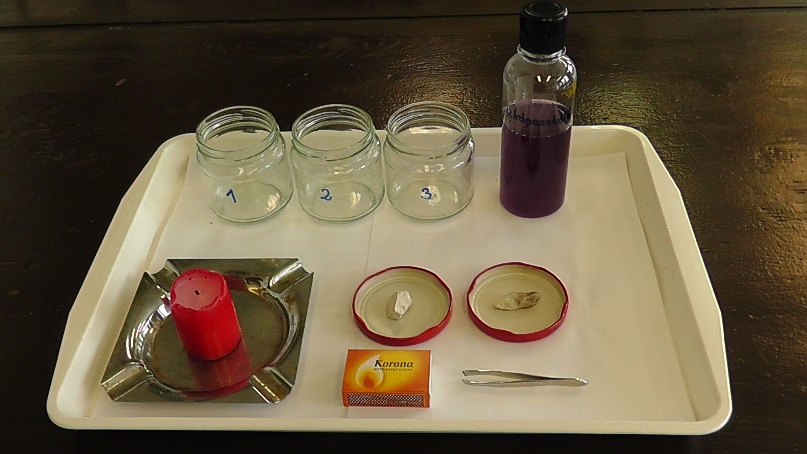 A valódi tudományban a bizonyítékokat jól megtervezett kísérletekkel gyűjtik. Azért, hogy áltudományos átverésekkel ne vezethessenek félre benneteket, jó, ha megértitek, hogyan kell helyesen megtervezni egy kísérletet. Ennek érdekében válaszoljatok a következő kérdésekre!1. MI A FÜGGETLEN VÁLTOZÓ, AMIT NEKTEK KELL VÁLTOZTATNI A KÍSÉRLETEK SORÁN? (EGYSZERRE CSAK EGY TÉNYEZŐT SZABAD VÁLTOZTATNI!) ………………………………………………………………………………………………………………….2. MI A FÜGGŐ VÁLTOZÓ, AMINEK A VÁLTOZÁSA A FÜGGETLEN VÁLTOZÓTÓL FÜGG?…………………………………………………………………………………………………………………………………………………………………………….3. HOGYAN TUDJÁTOK VIZSGÁLNI EZT A FÜGGŐ VÁLTOZÓT?…………………………………………………………………………………………………………………………………………………………………………….4. FELTÉTELEZÉS (HIPOTÉZIS): Ha …………………………………………………………………………………….. (a független változó a tervezett módon változik), akkor ……………………………………………………………………………………… (a függő változó ilyen módon fog változni).5. HOGYAN VÁLTOZHAT EZ A FÜGGETLEN VÁLTOZÓ? Tervezzétek meg, mit kell tenni az egyes poharakba!6. A KÖVETKEZŐK KÖZÜL MELYEK LESZNEK AZ ÁLLANDÓK, AMELYEKNEK AZONOSAKNAK KELL LENNIÜK MINDEN KÍSÉRLETBEN? Jelöljétek ✚ jellel! Amely(ek)nek nem kell azonosnak lennie/lenniük, jelöljétek ➖ jellel!⬜ A kövek hevítése során eltelt idő;⬜ A víz térfogata; ⬜ A pohár térfogata;⬜ A vöröskáposztalé térfogata;⬜ A kövek mennyisége/tömege. 7. A KÍSÉRLETEK LÉPÉSEI:……………………………………………………………………………………………………………………………………………………………………….…………………………………………………………………………………………………………………………………………………………………………….…………………………………………………………………………………………………………………………………………………………………………….…………………………………………………………………………………………………………………………………………………………………………….……A kísérletek elvégzése után írjátok le a tapasztalatokat, a magyarázatot és a következtetést!8. TAPASZTALATOK: 1. kísérlet: ………………………………………………………………………………………………………………………………………………2. kísérlet: ………………………………………………………………………………………………………………………………………………3. kísérlet: ………………………………………………………………………………………………………………………………………………9. MAGYARÁZAT: 1. kísérlet: ………………………………………………………………………………………………………………………………………………2. kísérlet: ………………………………………………………………………………………………………………………………………………3. kísérlet: ………………………………………………………………………………………………………………………………………………10. KÖVETKEZTETÉS: …………………………………………………………………………………………………………………………………………….11. GONDOLKODJUNK! A mészkő hevítése olyan endoterm folyamat, amely során a mészkő bomlik. Belőle égetett mész és szén-dioxid keletkezik. Az égetett meszet vízben oldva oltott meszet állíthatunk elő. Az így kapott meszet homokkal és vízzel összekeverve habarcsot kapunk, melyet a téglák közé simítva rögzíti azokat, illetve a fal vakolására is jól használható. Mindkét esetben a habarcsban lévő mész köti meg a levegő szén-dioxid tartalmát, miközben visszaalakul kalcium-karbonáttá, és víz keletkezik.Karikázd be az ábrán azokat a felfelé vagy lefelé mutató nyilakat, amelyek az adott mennyiség változását mutatják!A szaggatott nyíl arra utal, hogy ez a lépés csak elméletileg vezet körfolyamathoz, mivel a vakolat már nem használható mészkőként, hiszen homokot tartalmaz. A bontott anyagok közül ugyan igyekeznek egyre több elemet újra hasznosítani, de a vakolat nem tartozik ebbe a kategóriába az összetétele miatt, ezért az általános építési törmelékbe (sitt) kerül és szeméttelepen végzi.Miért égettek szenet régen az újonnan vakolt épületekben? ……………………………………………………………………………………………………………………………………………………………………………Vajon miért „könnyezik” a fal a vakolat száradásakor?…………………………………………………………………………………………………………………………………………………………………………….Égés-e a mészégetés?(9. feladatlap, 3. típus: otthoni, kísérlettervező, tanári)Kérjük szépen a tanár kollégákat, legyenek szívesek bátorítani a diákjaikat a kísérlettervezéssel kapcsolatos kérdések megválaszolására azzal, hogy kiemelik annak hasznosságát, és megdicsérik őket, ha jól gondolkodnak.Az építőipar számára igen hasznos alapanyag a mészkő. Kültéren és beltéren egyaránt alkalmas falak, burkolatok kialakítására, illetve a belőle előállítható anyagok is jól hasznosíthatók. Először magas hőmérsékleten hevítve égetett meszet /CaO/ állítanak elő belőle, amit vízben oldva oltott meszet /Ca(OH)2/ kapnak. Az oltott mész erősen lúgos kémhatású anyag. Ezek a folyamatok az alábbi kémiai reakcióegyenletek szerint játszódnak le.A mészégetés: CaCO3 = CaO + CO2		és a mészoltás: CaO + H2O → Ca(OH)2Bükkszentkereszten ma is megtalálhatók a hagyományos mészégetés nyomai. A folyamat hőelnyelő, a szükséges hőt és magas hőmérsékletet fa égetésével biztosítják. A kemence, az ún. mészégető boksa kupola alakú, és nagyobb részét a földbe süllyesztik.„Egy-egy kemencét általában 3-4 napig fűtenek. Ahhoz, hogy egy mázsa kiégetett mészkövet nyerjenek, majdnem két mázsa nyers mészkőre és körülbelül 1,3 köbméter fára van szükség. A kemence begyújtása után újabb és újabb fahasábok tűzre vetésével folyamatosan növelik a kemence hőmérsékletét. A mészkő kezdeti vörös izzása után, úgy 900 °C elérése körül megindul a fehér izzás, és ezzel a mészkő kiégése.”Égés-e tehát a mészégetés? A válaszodat indokold is meg! Nem, mert az égés oxigénnel való egyesülés. Itt nem ez történik, hanem a hevítés hatására bomlik a kalcium-karbonát.Miért hívják vajon a folyamatot mészégetésnek? Mert a fa égetésekor keletkező hőt használták hozzá, de az elnevezésekor még nem tudták, hogy az égés lényege az oxigénnel való egyesülés.Mi ég a hagyományos mészégetéskor és miért? A fa, mert ez biztosítja a hőt és a megfelelő hőmérsékletet a hőelnyelő (endoterm) mészégetéshez.Tervezzetek kísérletet annak eldöntésére, hogy a tálcátokon lévő kövek közül melyik a mészkő!ANYAGOK ÉS ESZKÖZÖK:3 dl vöröskáposztalé (kevés, kb. 10-20 dkg apróra vágott vöröskáposztára annyi vizet kell önteni, hogy ellepje, majd 10 percig forralni, és lehűtés után használható)mészkőmás anyagú kő3 befőttesüvegcsipeszmécses vagy gyertyagyufaA kísérletekhez előkészített eszközökről és anyagokról készített fénykép: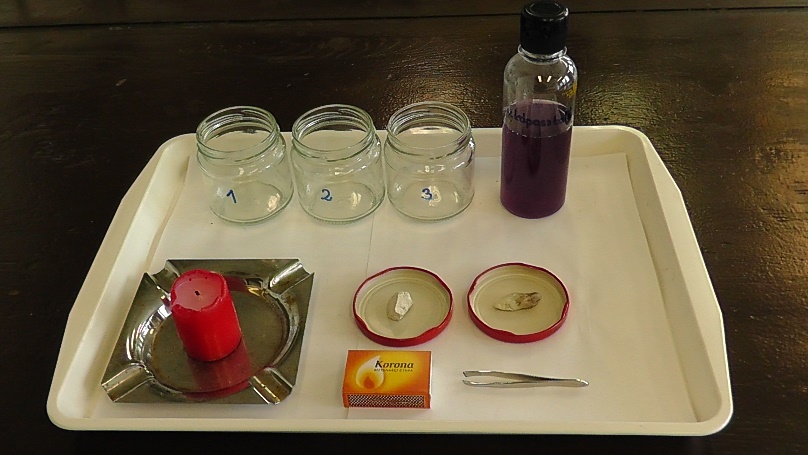 A valódi tudományban a bizonyítékokat jól megtervezett kísérletekkel gyűjtik. Azért, hogy áltudományos átverésekkel ne vezethessenek félre benneteket, jó, ha megértitek, hogyan kell helyesen megtervezni egy kísérletet. Ennek érdekében válaszoljatok a következő kérdésekre!1. MI A FÜGGETLEN VÁLTOZÓ, AMIT NEKTEK KELL VÁLTOZTATNI A KÍSÉRLETEK SORÁN? (EGYSZERRE CSAK EGY TÉNYEZŐT SZABAD VÁLTOZTATNI!) A kísérletben használt kő kémiai minősége.2. MI A FÜGGŐ VÁLTOZÓ, AMINEK A VÁLTOZÁSA A FÜGGETLEN VÁLTOZÓTÓL FÜGG? A végső oldat lúgos kémhatású-e vagy sem.3. HOGYAN TUDJÁTOK VIZSGÁLNI EZT? A vöröskáposztalé színének kékre változásával.4. FELTÉTELEZÉS (HIPOTÉZIS): Ha a kísérletben használt kő mészkő volt (a független változó a tervezett módon változik), akkor a kísérlet végén lúgos kémhatást tapasztalunk (a függő változó ilyen módon fog változni).5. HOGYAN VÁLTOZHAT EZ A FÜGGETLEN VÁLTOZÓ?6. A KÖVETKEZŐK KÖZÜL MELYEK LESZNEK AZ ÁLLANDÓK, AMELYEKNEK AZONOSAKNAK KELL LENNIÜK MINDEN KÍSÉRLETBEN? Jelöljétek ✚ jellel! Amely(ek)nek nem kell azonosnak lennie/lenniük, jelöljétek ➖ jellel!✚ A kövek hevítése során eltelt idő; ✚ A víz térfogata; ➖ A pohár térfogata; ✚ A vöröskáposztalé térfogata; ➖ A kövek mennyisége/tömege. 7. A KÍSÉRLETEK LÉPÉSEI:A 3 befőttesüvegbe (egyforma mennyiségű) vöröskáposztalevet öntünk.Csipesz segítségével azonos ideig melegítjük a köveket a mécses vagy gyertya lángja fölött.A hevítés után az egyik követ a második, a másik követ a harmadik pohárba dobjuk.Azonos idő eltelte után feljegyezzük a három befőttesüvegben lévő folyadék színét a kődarabok közelében.A kísérletek elvégzése után írjátok le a tapasztalatokat, a magyarázatot és a következtetést!8. TAPASZTALATOK ÉS FÉNYKÉPEK:A vöröskáposztalé és a kövek előkészítése otthoni megvalósítás esetén.A kísérlet után a mészkő a második, a más anyagú kő a harmadik befőttesüvegben található. (Az 1. befőttesüvegben lévő, vöröskáposztalevet tartalmazó oldat a kontrollkísérlet.)1.: A vöröskáposztalé színe lila.2.: A vöröskáposztalé színe kék (később zöld is lehet).3.: A vöröskáposztalé színe lila.2. MAGYARÁZAT: 1. A vöröskáposztalé színe semleges kémhatás esetén lila.2. A hevített mészkő (égetett mész) reagál a vízzel, így az oldat lúgos kémhatású. A lassú reakciónak köszönhetően a vöröskáposztalé lila színe is lassan változik, először kékes lesz és csak később vált zöldre.3. A hevített más anyagú kő nem reagál a vízzel, így az semleges kémhatású marad.10. KÖVETKEZTETÉS: A mészkő hevítésével további hasznos alapanyagot nyerhetünk, míg a más anyagú kőből nem.11. GONDOLKODJUNK! A mészkő hevítése olyan endoterm folyamat, amely során a mészkő bomlik. Belőle égetett mész és szén-dioxid keletkezik. Az égetett meszet vízben oldva oltott meszet állíthatunk elő. Az így kapott meszet homokkal és vízzel összekeverve habarcsot kapunk, melyet a téglák közé simítva rögzíti azokat, illetve a fal vakolására is jól használható. Mindkét esetben a habarcsban lévő mész köti meg a levegő szén-dioxid tartalmát, miközben visszaalakul kalcium-karbonáttá, és víz keletkezik.Karikázd be az ábrán azokat a felfelé vagy lefelé mutató nyilakat, amelyek az adott mennyiség változását mutatják!A szaggatott nyíl arra utal, hogy ez a lépés csak elméletileg vezet körfolyamathoz, mivel a vakolat már nem használható mészkőként, hiszen homokot tartalmaz. A bontott anyagok közül ugyan igyekeznek egyre több elemet újra hasznosítani, de a vakolat nem tartozik ebbe a kategóriába az összetétele miatt, ezért az általános építési törmelékbe (sitt) kerül és szeméttelepen végzi.Miért égettek szenet régen az újonnan vakolt épületekben? A keletkező CO2 a habarcs megkötését segítette elő.Vajon miért „könnyezik” a fal a vakolat száradásakor?Azért, mert a habarcs megkötése során víz keletkezik.1. kísérlet (kontrollkísérlet)víz + fenolftaleinoldat2. kísérletmészkő hevítése, majdvíz + fenolftaleinoldat+ hevített mészkő3. kísérletmás anyagú kő hevítése, majdvíz + fenolftaleinoldat+ hevített más anyagú kőismétlések száma az osztályban:ismétlések száma az osztályban:ismétlések száma az osztályban:1. kísérlet ((kontrollkísérlet)víz + fenolftaleinoldat2. kísérletmészkő hevítése, majdvíz + fenolftaleinoldat+ hevített mészkő3. kísérletmás anyagú kő hevítése, majdvíz + fenolftaleinoldat+ hevített más anyagú kőismétlések száma az osztályban:ismétlések száma az osztályban:ismétlések száma az osztályban:1. kísérlet (kontrollkísérlet)víz + fenolftaleinoldat2. kísérletmészkő hevítése, majdvíz + fenolftaleinoldat+ hevített mészkő3. kísérletmás anyagú kő hevítése, majdvíz + fenolftaleinoldat+ hevített más anyagú kőismétlések száma az osztályban:ismétlések száma az osztályban:ismétlések száma az osztályban:1. kísérlet (kontrollkísérlet)víz + fenolftaleinoldat2. kísérletmészkő hevítése, majdvíz + fenolftaleinoldat+ hevített mészkő3. kísérletmás anyagú kő hevítése, majdvíz + fenolftaleinoldat+ hevített más anyagú kőismétlések száma az osztályban:ismétlések száma az osztályban:ismétlések száma az osztályban:1. kísérlet (kontrollkísérlet)2. kísérlet3. kísérletismétlések száma az osztályban:ismétlések száma az osztályban:ismétlések száma az osztályban:1. kísérlet (kontrollkísérlet)víz + fenolftaleinoldat2. kísérletpl. a mészkő hevítése, majdvíz + fenolftaleinoldat+ hevített mészkő3. kísérletpl. más anyagú kő hevítése, majdvíz + fenolftaleinoldat+ hevített más anyagú kőismétlések száma az osztályban:ismétlések száma az osztályban:ismétlések száma az osztályban:1. kísérlet (kontrollkísérlet)víz + vöröskáposztalé2. kísérletmészkő hevítése, majdvíz + vöröskáposztalé+ hevített mészkő3. kísérletmás anyagú kő hevítése, majdvíz + vöröskáposztalé+ hevített más anyagú kőismétlések száma az osztályban:ismétlések száma az osztályban:ismétlések száma az osztályban:1. kísérlet (kontrollkísérlet)víz + vöröskáposztalé2. kísérletmészkő hevítése, majdvíz + vöröskáposztalé+ hevített mészkő 3. kísérletmás anyagú kő hevítése, majdvíz + vöröskáposztalé+ hevített más anyagú kőismétlések száma az osztályban:ismétlések száma az osztályban:ismétlések száma az osztályban:1. kísérlet (kontrollkísérlet)víz + vöröskáposztalé2. kísérletmészkő hevítése, majdvíz + vöröskáposztalé+ hevített mészkő3. kísérletmás anyagú kő hevítése, majdvíz + vöröskáposztalé+ hevített más anyagú kőismétlések száma az osztályban:ismétlések száma az osztályban:ismétlések száma az osztályban:1. kísérlet (kontrollkísérlet)víz + vöröskáposztalé2. kísérletmészkő hevítése, majdvíz + vöröskáposztalé+ hevített mészkő3. kísérletmás anyagú kő hevítése, majdvíz + vöröskáposztalé+ hevített más anyagú kőismétlések száma az osztályban:ismétlések száma az osztályban:ismétlések száma az osztályban:1. kísérlet (kontrollkísérlet)2. kísérlet3. kísérletismétlések száma az osztályban:ismétlések száma az osztályban:ismétlések száma az osztályban:1. kísérlet (kontrollkísérlet)víz + vöröskáposztalé2. kísérletpl. mészkő hevítése, majdvíz + vöröskáposztalé+ hevített mészkő3. kísérletpl. más anyagú kő hevítése, majdvíz + vöröskáposztalé+ hevített más anyagú kőismétlések száma az osztályban:ismétlések száma az osztályban:ismétlések száma az osztályban: